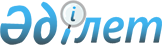 О бюджетах города Атбасар, сел и сельских округов на 2020-2022 годыРешение Атбасарского районного маслихата Акмолинской области от 25 декабря 2019 года № 6С 36/2. Зарегистрировано Департаментом юстиции Акмолинской области 16 января 2020 года № 7637.
      В соответствии с пунктом 2 статьи 9-1 Бюджетного кодекса Республики Казахстан от 4 декабря 2008 года, подпунктом 1) пункта 1 статьи 6 Закона Республики Казахстан от 23 января 2001 года "О местном государственном управлении и самоуправлении в Республике Казахстан", Атбасарский районный маслихат РЕШИЛ:
      1. Утвердить бюджет города Атбасар на 2020-2022 годы согласно приложениям 1, 2 и 3 соответственно, в том числе на 2020 год в следующих объемах:
      1) доходы – 498 616,7 тысяч тенге, в том числе:
      налоговые поступления – 136 955,0 тысяч тенге;
      неналоговые поступления – 2 810,6 тысяч тенге;
      поступления от продажи основного капитала – 0 тенге;
      поступления трансфертов – 358 851,1 тысяча тенге;
      2) затраты – 1 099 119,4 тысяч тенге;
      3) сальдо по операциям с финансовыми активами – 0 тенге:
      приобретение финансовых активов – 0 тенге;
      поступления от продажи финансовых активов государства – 0 тенге;
      4) дефицит (профицит) бюджета – -600 502,7 тысячи тенге;
      5) финансирование дефицита (использование профицита) бюджета – 600 502,7 тысячи тенге:
      поступление займов – 600 000,0 тысяч тенге;
      погашение займов – 0 тенге;
      используемые остатки бюджетных средств – 502,7 тысячи тенге.
      Сноска. Пункт 1 – в редакции решения Атбасарского районного маслихата Акмолинской области от 18.11.2020 № 6С 45/2 (вводится в действие с 01.01.2020).


      2. Утвердить бюджет сельского округа Акана Курманова на 2020-2022 годы согласно приложениям 4, 5 и 6 соответственно, в том числе на 2020 год в следующих объемах:
      1) доходы – 16 202,3 тысячи тенге, в том числе:
      налоговые поступления – 2 628,0 тысяч тенге;
      неналоговые поступления – 1 034,3 тысячи тенге;
      поступления от продажи основного капитала – 0 тенге;
      поступления трансфертов – 12 540,0 тысяч тенге;
      2) затраты – 16 202,3 тысячи тенге;
      3) сальдо по операциям с финансовыми активами – 0 тенге:
      приобретение финансовых активов – 0 тенге;
      поступления от продажи финансовых активов государства – 0 тенге;
      4) дефицит (профицит) бюджета – 0 тенге;
      5) финансирование дефицита (использование профицита) бюджета – 0 тенге:
      поступление займов – 0 тенге;
      погашение займов – 0 тенге;
      используемые остатки бюджетных средств – 0 тенге.
      Сноска. Пункт 2 – в редакции решения Атбасарского районного маслихата Акмолинской области от 18.11.2020 № 6С 45/2 (вводится в действие с 01.01.2020).


      3. Утвердить бюджет сельского округа Бастау на 2020-2022 годы согласно приложениям 7, 8 и 9 соответственно, в том числе на 2020 год в следующих объемах:
      1) доходы – 149 925,9 тысяч тенге, в том числе:
      налоговые поступления – 2 572,0 тысячи тенге;
      неналоговые поступления – 1 271,9 тысяча тенге;
      поступления от продажи основного капитала – 0 тенге;
      поступления трансфертов – 146 082,0 тысячи тенге;
      2) затраты – 149 925,9 тысяч тенге;
      3) сальдо по операциям с финансовыми активами – 0 тенге:
      приобретение финансовых активов – 0 тенге;
      поступления от продажи финансовых активов государства – 0 тенге;
      4) дефицит (профицит) бюджета – 0 тенге;
      5) финансирование дефицита (использование профицита) бюджета – 0 тенге:
      поступление займов – 0 тенге;
      погашение займов – 0 тенге;
      используемые остатки бюджетных средств – 0 тенге.
      Сноска. Пункт 3 – в редакции решения Атбасарского районного маслихата Акмолинской области от 18.11.2020 № 6С 45/2 (вводится в действие с 01.01.2020).


      4. Утвердить бюджет села Борисовка на 2020-2022 годы согласно приложениям 10, 11 и 12 соответственно, в том числе на 2020 год в следующих объемах:
      1) доходы – 15 819,6 тысяч тенге, в том числе:
      налоговые поступления – 728,0 тысяч тенге;
      неналоговые поступления – 2 382,6 тысячи тенге;
      поступления от продажи основного капитала – 0 тенге;
      поступления трансфертов – 12 709,0 тысяч тенге;
      2) затраты – 15 819,6 тысяч тенге;
      3) сальдо по операциям с финансовыми активами – 0 тенге:
      приобретение финансовых активов – 0 тенге;
      поступления от продажи финансовых активов государства – 0 тенге;
      4) дефицит (профицит) бюджета – 0 тенге;
      5) финансирование дефицита (использование профицита) бюджета – 0 тенге:
      поступление займов – 0 тенге;
      погашение займов – 0 тенге;
      используемые остатки бюджетных средств – 0 тенге.
      Сноска. Пункт 4 – в редакции решения Атбасарского районного маслихата Акмолинской области от 16.04.2020 № 6С 38/3 (вводится в действие с 01.01.2020).


      5. Утвердить бюджет Макеевского сельского округа на 2020-2022 годы согласно приложениям 13, 14 и 15 соответственно, в том числе на 2020 год в следующих объемах:
      1) доходы – 14 858,6 тысяч тенге, в том числе:
      налоговые поступления – 1 098,0 тысяч тенге;
      неналоговые поступления – 742,6 тысячи тенге;
      поступления от продажи основного капитала – 0 тенге;
      поступления трансфертов – 13 018,0 тысяч тенге;
      2) затраты – 14 858,6 тысяч тенге;
      3) сальдо по операциям с финансовыми активами – 0 тенге:
      приобретение финансовых активов – 0 тенге;
      поступления от продажи финансовых активов государства – 0 тенге;
      4) дефицит (профицит) бюджета – 0 тенге;
      5) финансирование дефицита (использование профицита) бюджета – 0 тенге:
      поступление займов – 0 тенге;
      погашение займов – 0 тенге;
      используемые остатки бюджетных средств – 0 тенге.
      Сноска. Пункт 5 – в редакции решения Атбасарского районного маслихата Акмолинской области от 16.04.2020 № 6С 38/3 (вводится в действие с 01.01.2020).


      6. Утвердить бюджет Мариновского сельского округа на 2020-2022 годы согласно приложениям 16, 17 и 18 соответственно, в том числе на 2020 год в следующих объемах:
      1) доходы – 17 088,0 тысяч тенге, в том числе:
      налоговые поступления – 1 330,0 тысяч тенге;
      неналоговые поступления – 0 тенге;
      поступления от продажи основного капитала – 0 тенге;
      поступления трансфертов – 15 758,0 тысяч тенге;
      2) затраты – 18 006,3 тысяч тенге;
      3) сальдо по операциям с финансовыми активами – 0 тенге:
      приобретение финансовых активов – 0 тенге;
      поступления от продажи финансовых активов государства – 0 тенге;
      4) дефицит (профицит) бюджета – -918,3 тысяч тенге;
      5) финансирование дефицита (использование профицита) бюджета – 918,3 тысяч тенге:
      поступление займов – 0 тенге;
      погашение займов – 0 тенге;
      используемые остатки бюджетных средств – 918,3 тысяч тенге.
      Сноска. Пункт 6 – в редакции решения Атбасарского районного маслихата Акмолинской области от 16.04.2020 № 6С 38/3 (вводится в действие с 01.01.2020).


      7. Утвердить бюджет села Новосельское на 2020-2022 годы согласно приложениям 19, 20 и 21 соответственно, в том числе на 2020 год в следующих объемах:
      1) доходы – 12 003,3 тысячи тенге, в том числе:
      налоговые поступления – 371,0 тысяча тенге;
      неналоговые поступления – 1 128,3 тысяч тенге;
      поступления от продажи основного капитала – 0 тенге;
      поступления трансфертов – 10 504,0 тысячи тенге;
      2) затраты – 12 003,3 тысячи тенге;
      3) сальдо по операциям с финансовыми активами – 0 тенге:
      приобретение финансовых активов – 0 тенге;
      поступления от продажи финансовых активов государства – 0 тенге;
      4) дефицит (профицит) бюджета – 0 тенге;
      5) финансирование дефицита (использование профицита) бюджета – 0 тенге:
      поступление займов – 0 тенге;
      погашение займов – 0 тенге;
      используемые остатки бюджетных средств – 0 тенге.
      Сноска. Пункт 7 – в редакции решения Атбасарского районного маслихата Акмолинской области от 18.11.2020 № 6С 45/2 (вводится в действие с 01.01.2020).


      8. Утвердить бюджет Покровского сельского округа на 2020-2022 годы согласно приложениям 22, 23 и 24 соответственно, в том числе на 2020 год в следующих объемах:
      1) доходы – 10 820,2 тысяч тенге, в том числе:
      1) доходы – 10 820,2 тысяч тенге, в том числе:
      налоговые поступления – 1 183,0 тысячи тенге;
      неналоговые поступления – 352,2 тысячи тенге;
      поступления от продажи основного капитала – 0 тенге;
      поступления трансфертов – 9 285,0 тысяч тенге;
      2) затраты – 10 820,2 тысяч тенге;
      3) сальдо по операциям с финансовыми активами – 0 тенге:
      приобретение финансовых активов – 0 тенге;
      поступления от продажи финансовых активов государства – 0 тенге;
      4) дефицит (профицит) бюджета – 0 тенге;
      5) финансирование дефицита (использование профицита) бюджета – 0 тенге:
      поступление займов – 0 тенге;
      погашение займов – 0 тенге;
      используемые остатки бюджетных средств – 0 тенге.
      Сноска. Пункт 8 – в редакции решения Атбасарского районного маслихата Акмолинской области от 16.04.2020 № 6С 38/3 (вводится в действие с 01.01.2020).


      9. Утвердить бюджет Полтавского сельского округа на 2020-2022 годы согласно приложениям 25, 26 и 27 соответственно, в том числе на 2020 год в следующих объемах:
      1) доходы – 12 219,9 тысяч тенге, в том числе:
      налоговые поступления – 1 076,0 тысяч тенге;
      неналоговые поступления – 2 549,9 тысяч тенге;
      поступления от продажи основного капитала – 0 тенге;
      поступления трансфертов – 8 594,0 тысячи тенге;
      2) затраты – 12 219,9 тысяч тенге;
      3) сальдо по операциям с финансовыми активами – 0 тенге:
      приобретение финансовых активов – 0 тенге;
      поступления от продажи финансовых активов государства – 0 тенге;
      4) дефицит (профицит) бюджета – 0 тенге;
      5) финансирование дефицита (использование профицита) бюджета – 0 тенге:
      поступление займов – 0 тенге;
      погашение займов – 0 тенге;
      используемые остатки бюджетных средств – 0 тенге.
      Сноска. Пункт 9 – в редакции решения Атбасарского районного маслихата Акмолинской области от 16.04.2020 № 6С 38/3 (вводится в действие с 01.01.2020).


      10. Утвердить бюджет Сепеевского сельского округа на 2020-2022 годы согласно приложениям 28, 29 и 30 соответственно, в том числе на 2020 год в следующих объемах:
      1) доходы – 17 158,9 тысяч тенге, в том числе:
      налоговые поступления – 453,0 тысячи тенге;
      неналоговые поступления – 0 тенге;
      поступления от продажи основного капитала – 0 тенге;
      поступления трансфертов – 16 705,9 тысяч тенге;
      2) затраты – 17 158,9 тысяч тенге;
      3) сальдо по операциям с финансовыми активами – 0 тенге:
      приобретение финансовых активов – 0 тенге;
      поступления от продажи финансовых активов государства – 0 тенге;
      4) дефицит (профицит) бюджета – 0 тенге;
      5) финансирование дефицита (использование профицита) бюджета – 0 тенге:
      поступление займов – 0 тенге;
      погашение займов – 0 тенге;
      используемые остатки бюджетных средств – 0 тенге.
      Сноска. Пункт 10 – в редакции решения Атбасарского районного маслихата Акмолинской области от 18.11.2020 № 6С 45/2 (вводится в действие с 01.01.2020).


      11. Утвердить бюджет Сергеевского сельского округа на 2020-2022 годы согласно приложениям 31, 32 и 33 соответственно, в том числе на 2020 год в следующих объемах:
      1) доходы – 19 253,6 тысячи тенге, в том числе:
      налоговые поступления – 411,0 тысяч тенге;
      неналоговые поступления – 2 136,6 тысяч тенге;
      поступления от продажи основного капитала – 0 тенге;
      поступления трансфертов – 16 706,0 тысяч тенге;
      2) затраты – 19 253,6 тысячи тенге;
      3) сальдо по операциям с финансовыми активами – 0 тенге:
      приобретение финансовых активов – 0 тенге;
      поступления от продажи финансовых активов государства – 0 тенге;
      4) дефицит (профицит) бюджета – 0 тенге;
      5) финансирование дефицита (использование профицита) бюджета – 0 тенге:
      поступление займов – 0 тенге;
      погашение займов – 0 тенге;
      используемые остатки бюджетных средств – 0 тенге.
      Сноска. Пункт 11 – в редакции решения Атбасарского районного маслихата Акмолинской области от 16.04.2020 № 6С 38/3 (вводится в действие с 01.01.2020).


      12. Утвердить бюджет Тельманского сельского округа на 2020-2022 годы согласно приложениям 34, 35 и 36 соответственно, в том числе на 2020 год в следующих объемах:
      1) доходы – 12 282,4 тысячи тенге, в том числе:
      налоговые поступления – 275,0 тысяч тенге;
      неналоговые поступления – 2 029,4 тысяч тенге;
      поступления от продажи основного капитала – 0 тенге;
      поступления трансфертов – 9 978,0 тысяч тенге;
      2) затраты – 12 282,4 тысячи тенге;
      3) сальдо по операциям с финансовыми активами – 0 тенге:
      приобретение финансовых активов – 0 тенге;
      поступления от продажи финансовых активов государства – 0 тенге;
      4) дефицит (профицит) бюджета – 0 тенге;
      5) финансирование дефицита (использование профицита) бюджета – 0 тенге:
      поступление займов – 0 тенге;
      погашение займов – 0 тенге;
      используемые остатки бюджетных средств – 0 тенге.
      Сноска. Пункт 12 – в редакции решения Атбасарского районного маслихата Акмолинской области от 16.04.2020 № 6С 38/3 (вводится в действие с 01.01.2020).


      13. Утвердить бюджет Шункыркольского сельского округа на 2020-2022 годы согласно приложениям 37, 38 и 39 соответственно, в том числе на 2020 год в следующих объемах:
      1) доходы – 15 190,9 тысяч тенге, в том числе:
      налоговые поступления – 716,0 тысяч тенге;
      неналоговые поступления – 1 679,9 тысяч тенге;
      поступления от продажи основного капитала – 0 тенге;
      поступления трансфертов – 12 795,0 тысяч тенге;
      2) затраты – 15 190,9 тысяч тенге;
      3) сальдо по операциям с финансовыми активами – 0 тенге:
      приобретение финансовых активов – 0 тенге;
      поступления от продажи финансовых активов государства – 0 тенге;
      4) дефицит (профицит) бюджета – 0 тенге;
      5) финансирование дефицита (использование профицита) бюджета – 0 тенге:
      поступление займов – 0 тенге;
      погашение займов – 0 тенге;
      используемые остатки бюджетных средств – 0 тенге.
      Сноска. Пункт 13 – в редакции решения Атбасарского районного маслихата Акмолинской области от 18.11.2020 № 6С 45/2 (вводится в действие с 01.01.2020).


      14. Утвердить бюджет Ярославского сельского округа на 2020-2022 годы согласно приложениям 40, 41 и 42 соответственно, в том числе на 2020 год в следующих объемах:
      1) доходы – 11 454,7 тысячи тенге, в том числе:
      налоговые поступления – 286,0 тысяч тенге;
      неналоговые поступления – 991,7 тысяча тенге;
      поступления от продажи основного капитала – 0 тенге;
      поступления трансфертов – 10 177,0 тысяч тенге;
      2) затраты – 11 454,7 тысячи тенге;
      3) сальдо по операциям с финансовыми активами – 0 тенге:
      приобретение финансовых активов – 0 тенге;
      поступления от продажи финансовых активов государства – 0 тенге;
      4) дефицит (профицит) бюджета – 0 тенге;
      5) финансирование дефицита (использование профицита) бюджета – 0 тенге:
      поступление займов – 0 тенге;
      погашение займов – 0 тенге;
      используемые остатки бюджетных средств – 0 тенге.
      Сноска. Пункт 14 – в редакции решения Атбасарского районного маслихата Акмолинской области от 16.04.2020 № 6С 38/3 (вводится в действие с 01.01.2020).


      15. Учесть в бюджетах города Атбасар, сел и сельских округов на 2020 год объем бюджетной субвенции, передаваемый из районного бюджета в бюджеты города Атбасар, сел и сельских округов в сумме 179 275 тысяч тенге, в том числе:
      города Атбасар 29 224 тысячи тенге;
      сельского округа Акана Курманова 12 190 тысяч тенге;
      сельского округа Бастау 7 832 тысячи тенге;
      села Борисовка 12 359 тысяч тенге;
      Макеевского сельского округа 12 668 тысяч тенге;
      Мариновского сельского округа 15 758 тысяч тенге;
      села Новосельское 10 154 тысячи тенге;
      Покровского сельского округа 8 935 тысяч тенге;
      Полтавского сельского округа 8 244 тысячи тенге;
      Сепеевского сельского округа 13 655 тысяч тенге;
      Сергеевского сельского округа 16 356 тысяч тенге;
      Тельманского сельского округа 9 628 тысяч тенге;
      Шункыркольского сельского округа 12 445 тысяч тенге;
      Ярославского сельского округа 9 827 тысяч тенге.
      16. Учесть, что в бюджетах города Атбасар, сел и сельских округов на 2020 год предусмотрены целевые трансферты и бюджетные кредиты из вышестоящих бюджетов, согласно приложению 43.
      Сноска. Пункт 16 – в редакции решения Атбасарского районного маслихата Акмолинской области от 16.04.2020 № 6С 38/3 (вводится в действие с 01.01.2020).


      17. Настоящее решение вступает в силу со дня государственной регистрации в Департаменте юстиции Акмолинской области и вводится в действие с 1 января 2020 года.
      "СОГЛАСОВАНО" Бюджет города Атбасар на 2020 год
      Сноска. Приложение 1 – в редакции решения Атбасарского районного маслихата Акмолинской области от 18.11.2020 № 6С 45/2 (вводится в действие с 01.01.2020). Бюджет города Атбасар на 2021 год Бюджет города Атбасар на 2022 год Бюджет сельского округа Акана Курманова на 2020 год
      Сноска. Приложение 4 – в редакции решения Атбасарского районного маслихата Акмолинской области от 18.11.2020 № 6С 45/2 (вводится в действие с 01.01.2020). Бюджет сельского округа Акана Курманова на 2021 год Бюджет сельского округа Акана Курманова на 2022 год Бюджет сельского округа Бастау на 2020 год
      Сноска. Приложение 7 – в редакции решения Атбасарского районного маслихата Акмолинской области от 18.11.2020 № 6С 45/2 (вводится в действие с 01.01.2020). Бюджет сельского округа Бастау на 2021 год Бюджет сельского округа Бастау на 2022 год Бюджет села Борисовка на 2020 год
      Сноска. Приложение 10 – в редакции решения Атбасарского районного маслихата Акмолинской области от 18.11.2020 № 6С 45/2 (вводится в действие с 01.01.2020). Бюджет села Борисовка на 2021 год Бюджет села Борисовка на 2022 год Бюджет Макеевского сельского округа на 2020 год
      Сноска. Приложение 13 – в редакции решения Атбасарского районного маслихата Акмолинской области от 18.11.2020 № 6С 45/2 (вводится в действие с 01.01.2020). Бюджет Макеевского сельского округа на 2021 год Бюджет Макеевского сельского округа на 2022 год Бюджет Мариновского сельского округа на 2020 год
      Сноска. Приложение 16 – в редакции решения Атбасарского районного маслихата Акмолинской области от 18.11.2020 № 6С 45/2 (вводится в действие с 01.01.2020). Бюджет Мариновского сельского округа на 2021 год Бюджет Мариновского сельского округа на 2022 год Бюджет села Новосельское на 2020 год
      Сноска. Приложение 19 – в редакции решения Атбасарского районного маслихата Акмолинской области от 18.11.2020 № 6С 45/2 (вводится в действие с 01.01.2020). Бюджет села Новосельское на 2021 год Бюджет села Новосельское на 2022 год Бюджет Покровского сельского округа на 2020 год
      Сноска. Приложение 22 – в редакции решения Атбасарского районного маслихата Акмолинской области от 16.04.2020 № 6С 38/3 (вводится в действие с 01.01.2020). Бюджет Покровского сельского округа на 2021 год Бюджет Покровского сельского округа на 2022 год Бюджет Полтавского сельского округа на 2020 год
      Сноска. Приложение 25 – в редакции решения Атбасарского районного маслихата Акмолинской области от 16.04.2020 № 6С 38/3 (вводится в действие с 01.01.2020). Бюджет Полтавского сельского округа на 2021 год Бюджет Полтавского сельского округа на 2022 год Бюджет Сепеевского сельского округа на 2020 год
      Сноска. Приложение 28 – в редакции решения Атбасарского районного маслихата Акмолинской области от 18.11.2020 № 6С 45/2 (вводится в действие с 01.01.2020). Бюджет Сепеевского сельского округа на 2021 год Бюджет Сепеевского сельского округа 2022 год Бюджет Сергеевского сельского округа на 2020 год
      Сноска. Приложение 31 – в редакции решения Атбасарского районного маслихата Акмолинской области от 18.11.2020 № 6С 45/2 (вводится в действие с 01.01.2020). Бюджет Сергеевского сельского округа на 2021 год Бюджет Сергеевского сельского округа на 2022 год Бюджет Тельманского сельского округа на 2020 год
      Сноска. Приложение 34 – в редакции решения Атбасарского районного маслихата Акмолинской области от 16.07.2020 № 6С 41/3 (вводится в действие с 01.01.2020). Бюджет Тельманского сельского округа на 2021 год Бюджет Тельманского сельского округа на 2022 год Бюджет Шункыркольского сельского округа на 2020 год
      Сноска. Приложение 37 – в редакции решения Атбасарского районного маслихата Акмолинской области от 18.11.2020 № 6С 45/2 (вводится в действие с 01.01.2020). Бюджет Шункыркольского сельского округа на 2021 год Бюджет Шункыркольского сельского округа на 2022 год Бюджет Ярославского сельского округа на 2020 год
      Сноска. Приложение 40 – в редакции решения Атбасарского районного маслихата Акмолинской области от 16.04.2020 № 6С 38/3 (вводится в действие с 01.01.2020). Бюджет Ярославского сельского округа на 2021 год Бюджет Ярославского сельского округа на 2022 год Целевые трансферты из вышестоящих бюджетов на 2020 год
      Сноска. Приложение 43 – в редакции решения Атбасарского районного маслихата Акмолинской области от 18.11.2020 № 6С 45/2 (вводится в действие с 01.01.2020).
					© 2012. РГП на ПХВ «Институт законодательства и правовой информации Республики Казахстан» Министерства юстиции Республики Казахстан
				
      Председатель сессии
Атбасарского районного
маслихата

С.Аксеитова

      Секретарь Атбасарского
районного маслихата

Б.Борумбаев

      Аким Атбасарского района

А.А.Калжанов
Приложение 1 к решению
Атбасарского районного
маслихата от 25 декабря
2019 года № 6С 36/2
Категория
Категория
Категория
Категория
Сумма,
тысячи тенге
Класс
Класс
Класс
Сумма,
тысячи тенге
Подкласс
Подкласс
Сумма,
тысячи тенге
Наименование
Сумма,
тысячи тенге
1
2
3
4
5
I. Доходы
498 616,7
1
Hалоговые поступления
136 955,0
01
Подоходный налог
64 749,0
2
Индивидуальный подоходный налог
64 749,0
04
Налоги на собственность
71 156,0
1
Налоги на имущество
4 557,0
3
Земельный налог
23 574,0
4
Налог на транспортные средства
43 025,0
05
Внутренние налоги на товары, работы и услуги
1 050,0
4
Сборы за ведение предпринимательской и профессиональной деятельности 
1 050,0
2
Неналоговые поступления
2 810,6
01
Доходы от государственной собственности
2 767,6
5
Доходы от аренды имущества, находящегося в государственной собственности
2 767,6
06
Прочие неналоговые поступления
43,0
1
Прочие неналоговые поступления
43,0
3
Поступления от продажи основного капитала
0
4
Поступления трансфертов
358 851,1
02
Трансферты из вышестоящих органов государственного управления
358 851,1
3
Трансферты из районного (города областного значения) бюджета
358 851,1
Функциональнаягруппа
Функциональнаягруппа
Функциональнаягруппа
Функциональнаягруппа
Сумма,
тысячи тенге
Администратор бюджетных программ
Администратор бюджетных программ
Администратор бюджетных программ
Сумма,
тысячи тенге
Программа
Программа
Сумма,
тысячи тенге
Наименование
Сумма,
тысячи тенге
1
2
3
4
5
II. Затраты
1 099 119,4
01
Государственные услуги общего характера
33 680,9
01
124
Аппарат акима города районного значения, села, поселка, сельского округа
33 680,9
01
124
001
Услуги по обеспечению деятельности акима города районного значения, села, поселка, сельского округа
33 680,9
07
Жилищно-коммунальное хозяйство
73 449,3
07
124
Аппарат акима города районного значения, села, поселка, сельского округа
73 449,3
07
124
008
Освещение улиц в населенных пунктах
16 463,2
07
124
009
Обеспечение санитарии населенных пунктов
8 000,0
07
124
010
Содержание мест захоронений и погребение безродных
350,0
07
124
011
Благоустройство и озеленение населенных пунктов
48 636,1
12
Транспорт и коммуникации
991 977,8
12
124
Аппарат акима города районного значения, села, поселка, сельского округа
991 977,8
12
124
013
Обеспечение функционирования автомобильных дорог в городах районного значения, селах, поселках, сельских округах
80 789,0
12
124
045
Капитальный и средний ремонт автомобильных дорог в городах районного значения, селах, поселках, сельских округах
911 188,8
15
Трансферты
11,4
15
124
Аппарат акима города районного значения, села, поселка, сельского округа
11,4
15
124
048
Возврат неиспользованных (недоиспользованных) целевых трансфертов
11,4
III. Сальдо по операциям с финансовыми активами 
0
Приобретение финансовых активов
0
Поступления от продажи финансовых активов государства
0
IV. Дефицит (профицит) бюджета 
-600 502,7
V. Финансирование дефицита (использование профицита) бюджета 
600 502,7
Поступление займов
600 000,0
7
Поступление займов
600 000,0
01
Внутренние государственные займы
600 000,0
2
Договоры займа
600 000,0
Погашение займов
0
Используемые остатки бюджетных средств
502,7Приложение 2 к решению
Атбасарского районного
маслихата от 25 декабря
2019 года № 6С 36/2
Категория
Категория
Категория
Категория
Сумма, тысячи тенге
Класс
Класс
Класс
Сумма, тысячи тенге
Подкласс
Подкласс
Сумма, тысячи тенге
Наименование
Сумма, тысячи тенге
1
2
3
4
5
I. Доходы
178 166
1
Hалоговые поступления
176 174
04
Налоги на собственность
175 071
1
Налоги на имущество
4 785
3
Земельный налог
28 055
4
Налог на транспортные средства
142 231
05
Внутренние налоги на товары, работы и услуги
1 103
4
Сборы за ведение предпринимательской и профессиональной деятельности 
1 103
2
Неналоговые поступления
1 992
01
Доходы от государственной собственности
1 947
5
Доходы от аренды имущества, находящегося в государственной собственности
1 947
06
Прочие неналоговые поступления
45
1
Прочие неналоговые поступления
45
3
Поступление от продажи основного капитала
0
4
Поступления трансфертов
0
Функциональная группа
Функциональная группа
Функциональная группа
Функциональная группа
Сумма, тысячи тенге
Администратор бюджетных программ
Администратор бюджетных программ
Администратор бюджетных программ
Сумма, тысячи тенге
Программа
Программа
Сумма, тысячи тенге
Наименование
Сумма, тысячи тенге
1
2
3
4
5
II. Затраты
178 166
01
Государственные услуги общего характера
24 948
01
124
Аппарат акима города районного значения, села, поселка, сельского округа
24 948
01
124
001
Услуги по обеспечению деятельности акима города районного значения, села, поселка, сельского округа
24 948
07
Жилищно-коммунальное хозяйство
34 157
07
124
Аппарат акима города районного значения, села, поселка, сельского округа
34 157
07
124
008
Освещение улиц в населенных пунктах
12 258
07
124
009
Обеспечение санитарии населенных пунктов
8 000
07
124
010
Содержание мест захоронений и погребение безродных
350
07
124
011
Благоустройство и озеленение населенных пунктов
13 549
12
Транспорт и коммуникации
60 000
12
124
Аппарат акима города районного значения, села, поселка, сельского округа
60 000
12
124
013
Обеспечение функционирования автомобильных дорог в городах районного значения, селах, поселках, сельских округах
60 000
15
Трансферты
59 061
15
124
Аппарат акима города районного значения, села, поселка, сельского округа
59 061
15
124
043
Бюджетные изъятия
59 061
III. Сальдо по операциям с финансовыми активами 
0
Приобретение финансовых активов
0
Поступления от продажи финансовых активов государства
0
IV. Дефицит (профицит) бюджета 
0
V. Финансирование дефицита (использование профицита) бюджета 
0
Поступление займов
0
Погашение займов
0
Используемые остатки бюджетных средств
0Приложение 3 к решению
Атбасарского районного
маслихата от 25 декабря
2019 года № 6С 36/2
Категория 
Категория 
Категория 
Категория 
Сумма, тысячи тенге
Класс
Класс
Класс
Сумма, тысячи тенге
Подкласс
Подкласс
Сумма, тысячи тенге
Наименование
Сумма, тысячи тенге
1
2
3
4
5
I. Доходы
185 712
1
Налоговые поступления
183 622
04
Налоги на собственность
182 464
1
Налоги на имущество
5 024
3
Земельный налог
28 097
4
Налог на транспортные средства
149 343
05
Внутренние налоги на товары, работы и услуги
1 158
4
Сборы за ведение предпринимательской и профессиональной деятельности 
1 158
2
Неналоговые поступления
2 090
01
Доходы от государственной собственности
2 044
5
Доходы от аренды имущества, находящегося в государственной собственности
2 044
06
Прочие неналоговые поступления
46
1
Прочие неналоговые поступления
46
3
Поступление от продажи основного капитала
0
4
Поступления трансфертов
0
Функциональная группа
Функциональная группа
Функциональная группа
Функциональная группа
Сумма, тысячи тенге
Администратор бюджетных программ
Администратор бюджетных программ
Администратор бюджетных программ
Сумма, тысячи тенге
Программа
Программа
Сумма, тысячи тенге
Наименование
Сумма, тысячи тенге
1
2
3
4
5
II. Затраты
185 712
01
Государственные услуги общего характера
24 948
01
124
Аппарат акима города районного значения, села, поселка, сельского округа
24 948
01
124
001
Услуги по обеспечению деятельности акима города районного значения, села, поселка, сельского округа
24 948
07
Жилищно-коммунальное хозяйство
34 157
07
124
Аппарат акима города районного значения, села, поселка, сельского округа
34 157
07
124
008
Освещение улиц в населенных пунктах
12 258
07
124
009
Обеспечение санитарии населенных пунктов
8 000
07
124
010
Содержание мест захоронений и погребение безродных
350
07
124
011
Благоустройство и озеленение населенных пунктов
13 549
12
Транспорт и коммуникации
70 000
12
124
Аппарат акима города районного значения, села, поселка, сельского округа
70 000
12
124
013
Обеспечение функционирования автомобильных дорог в городах районного значения, селах, поселках, сельских округах
70 000
15
Трансферты
56 607
15
124
Аппарат акима города районного значения, села, поселка, сельского округа
56 607
15
124
043
Бюджетные изъятия
56 607
III. Сальдо по операциям с финансовыми активами 
0
Приобретение финансовых активов
0
Поступления от продажи финансовых активов государства
0
IV. Дефицит (профицит) бюджета 
0
V. Финансирование дефицита (использование профицита) бюджета 
0
Поступление займов
0
Погашение займов
0
Используемые остатки бюджетных средств
0Приложение 4 к решению
Атбасарского районного
маслихата от 25 декабря
2019 года № 6С 36/2
Категория
Категория
Категория
Категория
Сумма,
тысячи тенге
Класс
Класс
Класс
Сумма,
тысячи тенге
Подкласс
Подкласс
Сумма,
тысячи тенге
Наименование
Сумма,
тысячи тенге
1
2
3
4
5
I. Доходы
16 202,3
1
Hалоговые поступления
2 628,0
01
Подоходный налог
130,0
2
Индивидуальный подоходный налог
130,0
04
Налоги на собственность
2 498,0
1
Налоги на имущество
97,0
3
Земельный налог
738,0
4
Налог на транспортные средства
1 663,0
2
Неналоговые поступления
1 034,3
06
Прочие неналоговые поступления
1 034,3
1
Прочие неналоговые поступления
1 034,3
3
Поступления от продажи основного капитала
0
4
Поступления трансфертов
12 540,0
02
Трансферты из вышестоящих органов государственного управления
12 540,0
3
Трансферты из районного (города областного значения) бюджета
12 540,0
Функциональная группа
Функциональная группа
Функциональная группа
Функциональная группа
Сумма,
тысячи тенге
Администратор бюджетных программ
Администратор бюджетных программ
Администратор бюджетных программ
Сумма,
тысячи тенге
Программа
Программа
Сумма,
тысячи тенге
Наименование
Сумма,
тысячи тенге
1
2
3
4
5
II. Затраты
16 202,3
01
Государственные услуги общего характера
14 537,3
01
124
Аппарат акима города районного значения, села, поселка, сельского округа
14 537,3
01
124
001
Услуги по обеспечению деятельности акима города районного значения, села, поселка, сельского округа
10 237,3
01
124
022
Капитальные расходы государственного органа
4 300,0
07
Жилищно-коммунальное хозяйство
1 628,3
07
124
Аппарат акима города районного значения, села, поселка, сельского округа
1 628,3
07
124
008
Освещение улиц в населенных пунктах
644,0
07
124
009
Обеспечение санитарии населенных пунктов
569,3
07
124
011
Благоустройство и озеленение населенных пунктов
415,0
15
Трансферты
36,7
15
124
Аппарат акима города районного значения, села, поселка, сельского округа
36,7
15
124
048
Возврат неиспользованных (недоиспользованных) целевых трансфертов
36,7
III. Сальдо по операциям с финансовыми активами 
0
Приобретение финансовых активов
0
Поступления от продажи финансовых активов государства
0
IV. Дефицит (профицит) бюджета 
0
V. Финансирование дефицита (использование профицита) бюджета 
0
Поступление займов
0
Погашение займов
0
Используемые остатки бюджетных средств
0Приложение 5 к решению
Атбасарского районного
маслихата от 25 декабря
2019 года № 6С 36/2
Категория 
Категория 
Категория 
Категория 
Сумма, тысячи тенге
Класс
Класс
Класс
Сумма, тысячи тенге
Подкласс
Подкласс
Сумма, тысячи тенге
Наименование
Сумма, тысячи тенге
1
2
3
4
5
I. Доходы
10 075
1
Hалоговые поступления
4 116
04
Налоги на собственность
4 116
1
Налоги на имущество
102
3
Земельный налог
738
4
Налог на транспортные средства
3 276
2
Неналоговые поступления
0
3
Поступление от продажи основного капитала
0
4
Поступления трансфертов
5 959
02
Трансферты из вышестоящих органов государственного управления
5 959
3
Трансферты из районного (города областного значения) бюджета
5 959
Функциональная группа
Функциональная группа
Функциональная группа
Функциональная группа
Сумма, тысячи тенге
Администратор бюджетных программ
Администратор бюджетных программ
Администратор бюджетных программ
Сумма, тысячи тенге
Программа
Программа
Сумма, тысячи тенге
Наименование
Сумма, тысячи тенге
1
2
3
4
5
II. Затраты
10 075
01
Государственные услуги общего характера
9 619
01
124
Аппарат акима города районного значения, села, поселка, сельского округа
9 619
01
124
001
Услуги по обеспечению деятельности акима города районного значения, села, поселка, сельского округа
9 619
07
Жилищно-коммунальное хозяйство
456
07
124
Аппарат акима города районного значения, села, поселка, сельского округа
456
07
124
008
Освещение улиц в населенных пунктах
456
III. Сальдо по операциям с финансовыми активами 
0
Приобретение финансовых активов
0
Поступления от продажи финансовых активов государства
0
IV. Дефицит (профицит) бюджета 
0
V. Финансирование дефицита (использование профицита) бюджета 
0
Поступление займов
0
Погашение займов
0
Используемые остатки бюджетных средств
0Приложение 6 к решению
Атбасарского районного
маслихата от 25 декабря
2019 года № 6С 36/2
Категория 
Категория 
Категория 
Категория 
Сумма, тысячи тенге
Класс
Класс
Класс
Сумма, тысячи тенге
Подкласс
Подкласс
Сумма, тысячи тенге
Наименование
Сумма, тысячи тенге
1
2
3
4
5
I. Доходы
10 075
1
Hалоговые поступления
4 286
04
Налоги на собственность
4 286
1
Налоги на имущество
107
3
Земельный налог
738
4
Налог на транспортные средства
3 441
2
Неналоговые поступления
0
3
Поступление от продажи основного капитала
0
4
Поступления трансфертов
5 789
02
Трансферты из вышестоящих органов государственного управления
5 789
3
Трансферты из районного (города областного значения) бюджета
5 789
Функциональная группа
Функциональная группа
Функциональная группа
Функциональная группа
Сумма, тысячи тенге
Администратор бюджетных программ
Администратор бюджетных программ
Администратор бюджетных программ
Сумма, тысячи тенге
Программа
Программа
Сумма, тысячи тенге
Наименование
Сумма, тысячи тенге
1
2
3
4
5
II. Затраты
10 075
01
Государственные услуги общего характера
9 619
01
124
Аппарат акима города районного значения, села, поселка, сельского округа
9 619
01
124
001
Услуги по обеспечению деятельности акима города районного значения, села, поселка, сельского округа
9 619
07
Жилищно-коммунальное хозяйство
456
07
124
Аппарат акима города районного значения, села, поселка, сельского округа
456
07
124
008
Освещение улиц в населенных пунктах
456
III. Сальдо по операциям с финансовыми активами 
0
Приобретение финансовых активов
0
Поступления от продажи финансовых активов государства
0
IV. Дефицит (профицит) бюджета 
0
V. Финансирование дефицита (использование профицита) бюджета 
0
Поступление займов
0
Погашение займов
0
Используемые остатки бюджетных средств
0Приложение 7 к решению
Атбасарского районного
маслихата от 25 декабря
2019 года № 6С 36/2
Категория
Категория
Категория
Категория
Сумма,
тысячи тенге
Класс
Класс
Класс
Сумма,
тысячи тенге
Подкласс
Подкласс
Сумма,
тысячи тенге
Наименование
Сумма,
тысячи тенге
1
2
3
4
5
I. Доходы
149 925,9
1
Hалоговые поступления
2 572,0
01
Подоходный налог
110,0
2
Индивидуальный подоходный налог
110,0
04
Налоги на собственность
2 462,0
1
Налоги на имущество
110,0
3
Земельный налог
285,0
4
Налог на транспортные средства
2 067,0
2
Неналоговые поступления
1 271,9
06
Прочие неналоговые поступления
1 271,9
1
Прочие неналоговые поступления
1 271,9
3
Поступления от продажи основного капитала
0
4
Поступления трансфертов
146 082,0
02
Трансферты из вышестоящих органов государственного управления
146 082,0
3
Трансферты из районного (города областного значения) бюджета
146 082,0
Функциональная группа
Функциональная группа
Функциональная группа
Функциональная группа
Сумма,
тысячи тенге
Администратор бюджетных программ
Администратор бюджетных программ
Администратор бюджетных программ
Сумма,
тысячи тенге
Программа
Программа
Сумма,
тысячи тенге
Наименование
Сумма,
тысячи тенге
1
2
3
4
5
II. Затраты
149 925,9
01
Государственные услуги общего характера
9 572,6
01
124
Аппарат акима города районного значения, села, поселка, сельского округа
9 572,6
01
124
001
Услуги по обеспечению деятельности акима города районного значения, села, поселка, сельского округа
9 194,0
01
124
022
Капитальные расходы государственного органа
378,6
07
Жилищно-коммунальное хозяйство
2 103,0
07
124
Аппарат акима города районного значения, села, поселка, сельского округа
2 103,0
07
124
008
Освещение улиц в населенных пунктах
603,0
07
124
011
Благоустройство и озеленение населенных пунктов
1 500,0
12
Транспорт и коммуникации
350,3
12
124
Аппарат акима города районного значения, села, поселка, сельского округа
350,3
12
124
013
Обеспечение функционирования автомобильных дорог в городах районного значения, селах, поселках, сельских округах
350,3
13
Прочие
137 900,0
13
124
Аппарат акима города районного значения, села, поселка, сельского округа
137 900,0
13
124
057
Реализация мероприятий по социальной и инженерной инфраструктуре в сельских населенных пунктах в рамках проекта "Ауыл-Ел бесігі"
137 900,0
III. Сальдо по операциям с финансовыми активами 
0
Приобретение финансовых активов
0
Поступления от продажи финансовых активов государства
0
IV. Дефицит (профицит) бюджета 
0
V. Финансирование дефицита (использование профицита) бюджета 
0
Поступление займов
0
Погашение займов
0
Используемые остатки бюджетных средств
0Приложение 8 к решению
Атбасарского районного
маслихата от 25 декабря
2019 года № 6С 36/2
Категория 
Категория 
Категория 
Категория 
Сумма, тысячи тенге
Класс
Класс
Класс
Сумма, тысячи тенге
Подкласс
Подкласс
Сумма, тысячи тенге
Наименование
Сумма, тысячи тенге
1
2
3
4
5
I. Доходы
9 451
1
Hалоговые поступления
2 586
04
Налоги на собственность
2 586
1
Налоги на имущество
116
3
Земельный налог
285
4
Налог на транспортные средства
2 185
2
Неналоговые поступления
0
3
Поступление от продажи основного капитала
0
4
Поступления трансфертов
6 865
02
Трансферты из вышестоящих органов государственного управления
6 865
3
Трансферты из районного (города областного значения) бюджета
6 865
Функциональная группа
Функциональная группа
Функциональная группа
Функциональная группа
Сумма, тысячи тенге
Администратор бюджетных программ
Администратор бюджетных программ
Администратор бюджетных программ
Сумма, тысячи тенге
Программа
Программа
Сумма, тысячи тенге
Наименование
Сумма, тысячи тенге
1
2
3
4
5
II. Затраты
9 451
01
Государственные услуги общего характера
8 891
01
124
Аппарат акима города районного значения, села, поселка, сельского округа
8 891
01
124
001
Услуги по обеспечению деятельности акима города районного значения, села, поселка, сельского округа
8 891
07
Жилищно-коммунальное хозяйство
560
07
124
Аппарат акима города районного значения, села, поселка, сельского округа
560
07
124
008
Освещение улиц в населенных пунктах
560
III. Сальдо по операциям с финансовыми активами 
0
Приобретение финансовых активов
0
Поступления от продажи финансовых активов государства
0
IV. Дефицит (профицит) бюджета 
0
V. Финансирование дефицита (использование профицита) бюджета 
0
Поступление займов
0
Погашение займов
0
Используемые остатки бюджетных средств
0Приложение 9 к решению
Атбасарского районного
маслихата от 25 декабря
2019 года № 6С 36/2
Категория 
Категория 
Категория 
Категория 
Сумма, тысячи тенге
Класс
Класс
Класс
Сумма, тысячи тенге
Подкласс
Подкласс
Сумма, тысячи тенге
Наименование
Сумма, тысячи тенге
1
2
3
4
5
I. Доходы
9 451
1
Hалоговые поступления
2 704
04
Налоги на собственность
2 704
1
Налоги на имущество
121
3
Земельный налог
285
4
Налог на транспортные средства
2 298
2
Неналоговые поступления
0
3
Поступление от продажи основного капитала
0
4
Поступления трансфертов
6 747
02
Трансферты из вышестоящих органов государственного управления
6 747
3
Трансферты из районного (города областного значения) бюджета
6 747
Функциональная группа
Функциональная группа
Функциональная группа
Функциональная группа
Сумма, тысячи тенге
Администратор бюджетных программ
Администратор бюджетных программ
Администратор бюджетных программ
Сумма, тысячи тенге
Программа
Программа
Сумма, тысячи тенге
Наименование
Сумма, тысячи тенге
1
2
3
4
5
II. Затраты
9 451
01
Государственные услуги общего характера
8 891
01
124
Аппарат акима города районного значения, села, поселка, сельского округа
8 891
01
124
001
Услуги по обеспечению деятельности акима города районного значения, села, поселка, сельского округа
8 891
07
Жилищно-коммунальное хозяйство
560
07
124
Аппарат акима города районного значения, села, поселка, сельского округа
560
07
124
008
Освещение улиц в населенных пунктах
560
III. Сальдо по операциям с финансовыми активами 
0
Приобретение финансовых активов
0
Поступления от продажи финансовых активов государства
0
IV. Дефицит (профицит) бюджета 
0
V. Финансирование дефицита (использование профицита) бюджета 
0
Поступление займов
0
Погашение займов
0
Используемые остатки бюджетных средств
0Приложение 10 к решению
Атбасарского районного
маслихата от 25 декабря
2019 года № 6С 36/2
Категория
Категория
Категория
Категория
Сумма,
тысячи тенге
Класс
Класс
Класс
Сумма,
тысячи тенге
Подкласс
Подкласс
Сумма,
тысячи тенге
Наименование
Сумма,
тысячи тенге
1
2
3
4
5
I. Доходы
15 819,6
1
Hалоговые поступления
728,0
01
Подоходный налог
60,0
2
Индивидуальный подоходный налог
60,0
04
Налоги на собственность
668,0
1
Налоги на имущество
67,0
3
Земельный налог
150,0
4
Налог на транспортные средства
451,0
2
Неналоговые поступления
2 382,6
06
Прочие неналоговые поступления
2 382,6
1
Прочие неналоговые поступления
2 382,6
3
Поступления от продажи основного капитала
0
4
Поступления трансфертов
12 709,0
02
Трансферты из вышестоящих органов государственного управления
12 709,0
3
Трансферты из районного (города областного значения) бюджета
12 709,0
Функциональная группа
Функциональная группа
Функциональная группа
Функциональная группа
Сумма,
тысячи тенге
Администратор бюджетных программ
Администратор бюджетных программ
Администратор бюджетных программ
Сумма,
тысячи тенге
Программа
Программа
Сумма,
тысячи тенге
Наименование
Сумма,
тысячи тенге
1
2
3
4
5
II. Затраты
15 819,6
01
Государственные услуги общего характера
13 250,7
01
124
Аппарат акима города районного значения, села, поселка, сельского округа
13 250,7
01
124
001
Услуги по обеспечению деятельности акима города районного значения, села, поселка, сельского округа
8 925,5
01
124
022
Капитальные расходы государственного органа
4 325,2
07
Жилищно-коммунальное хозяйство
2 559,1
07
124
Аппарат акима города районного значения, села, поселка, сельского округа
2 559,1
07
124
008
Освещение улиц в населенных пунктах
427,0
07
124
011
Благоустройство и озеленение населенных пунктов
2 132,1
15
Трансферты
9,8
15
124
Аппарат акима города районного значения, села, поселка, сельского округа
9,8
15
124
048
Возврат неиспользованных (недоиспользованных) целевых трансфертов
9,8
III. Сальдо по операциям с финансовыми активами 
0
Приобретение финансовых активов
0
Поступления от продажи финансовых активов государства
0
IV. Дефицит (профицит) бюджета 
0
V. Финансирование дефицита (использование профицита) бюджета 
0
Поступление займов
0
Погашение займов
0
Используемые остатки бюджетных средств
0Приложение 11 к решению
Атбасарского районного
маслихата от 25 декабря
2019 года № 6С 36/2
Категория 
Категория 
Категория 
Категория 
Сумма, тысячи тенге
Класс
Класс
Класс
Сумма, тысячи тенге
Подкласс
Подкласс
Сумма, тысячи тенге
Наименование
Сумма, тысячи тенге
1
2
3
4
5
I. Доходы
8 749
1
Hалоговые поступления
1 702
04
Налоги на собственность
1 702
1
Налоги на имущество
70
3
Земельный налог
150
4
Налог на транспортные средства
1 482
2
Неналоговые поступления
0
3
Поступление от продажи основного капитала
0
4
Поступления трансфертов
7 047
02
Трансферты из вышестоящих органов государственного управления
7 047
3
Трансферты из районного (города областного значения) бюджета
7 047
Функциональная группа
Функциональная группа
Функциональная группа
Функциональная группа
Сумма, тысячи тенге
Администратор бюджетных программ
Администратор бюджетных программ
Администратор бюджетных программ
Сумма, тысячи тенге
Программа
Программа
Сумма, тысячи тенге
Наименование
Сумма, тысячи тенге
1
2
3
4
5
II. Затраты
8 749
01
Государственные услуги общего характера
8 360
01
124
Аппарат акима города районного значения, села, поселка, сельского округа
8 360
01
124
001
Услуги по обеспечению деятельности акима города районного значения, села, поселка, сельского округа
8 360
07
Жилищно-коммунальное хозяйство
389
07
124
Аппарат акима города районного значения, села, поселка, сельского округа
389
07
124
008
Освещение улиц в населенных пунктах
389
III. Сальдо по операциям с финансовыми активами 
0
Приобретение финансовых активов
0
Поступления от продажи финансовых активов государства
0
IV. Дефицит (профицит) бюджета 
0
V. Финансирование дефицита (использование профицита) бюджета 
0
Поступление займов
0
Погашение займов
0
Используемые остатки бюджетных средств
0Приложение 12 к решению
Атбасарского районного
маслихата от 25 декабря
2019 года № 6С 36/2
Категория 
Категория 
Категория 
Категория 
Сумма, тысячи тенге
Класс
Класс
Класс
Сумма, тысячи тенге
Подкласс
Подкласс
Сумма, тысячи тенге
Наименование
Сумма, тысячи тенге
1
2
3
4
5
I. Доходы
8 749
1
Налоговые поступления
1 780
04
Налоги на собственность
1 780
1
Налоги на имущество
74
3
Земельный налог
150
4
Налог на транспортные средства
1 556
2
Неналоговые поступления
0
3
Поступление от продажи основного капитала
0
4
Поступления трансфертов
6 969
02
Трансферты из вышестоящих органов государственного управления
6 969
3
Трансферты из районного (города областного значения) бюджета
6 969
Функциональная группа
Функциональная группа
Функциональная группа
Функциональная группа
Сумма, тысячи тенге
Администратор бюджетных программ
Администратор бюджетных программ
Администратор бюджетных программ
Сумма, тысячи тенге
Программа
Программа
Сумма, тысячи тенге
Наименование
Сумма, тысячи тенге
1
2
3
4
5
II. Затраты
8 749
01
Государственные услуги общего характера
8 360
01
124
Аппарат акима города районного значения, села, поселка, сельского округа
8 360
01
124
001
Услуги по обеспечению деятельности акима города районного значения, села, поселка, сельского округа
8 360
07
Жилищно-коммунальное хозяйство
389
07
124
Аппарат акима города районного значения, села, поселка, сельского округа
389
07
124
008
Освещение улиц в населенных пунктах
389
III. Сальдо по операциям с финансовыми активами 
0
Приобретение финансовых активов
0
Поступления от продажи финансовых активов государства
0
IV. Дефицит (профицит) бюджета 
0
V. Финансирование дефицита (использование профицита) бюджета 
0
Поступление займов
0
Погашение займов
0
Используемые остатки бюджетных средств
0Приложение 13 к решению
Атбасарского районного
маслихата от 25 декабря
2019 года № 6С 36/2
Категория
Категория
Категория
Категория
Сумма,
тысячи тенге
Класс
Класс
Класс
Сумма,
тысячи тенге
Подкласс
Подкласс
Сумма,
тысячи тенге
Наименование
Сумма,
тысячи тенге
1
2
3
4
5
I. Доходы
14 858,6
1
Hалоговые поступления
1 098,0
01
Подоходный налог
87,0
2
Индивидуальный подоходный налог
87,0
04
Налоги на собственность
1 011,0
1
Налоги на имущество
48,0
3
Земельный налог
113,0
4
Налог на транспортные средства
850,0
2
Неналоговые поступления
742,6
06
Прочие неналоговые поступления
742,6
1
Прочие неналоговые поступления
742,6
3
Поступления от продажи основного капитала
0
4
Поступления трансфертов
13 018,0
02
Трансферты из вышестоящих органов государственного управления
13 018,0
3
Трансферты из районного (города областного значения) бюджета
13 018,0
Функциональная группа
Функциональная группа
Функциональная группа
Функциональная группа
Сумма, тысячи тенге
Администратор бюджетных программ
Администратор бюджетных программ
Администратор бюджетных программ
Сумма, тысячи тенге
Программа
Программа
Сумма, тысячи тенге
Наименование
Сумма, тысячи тенге
1
2
3
4
5
II. Затраты
14 858,6
01
Государственные услуги общего характера
14 142,8
01
124
Аппарат акима города районного значения, села, поселка, сельского округа
14 142,8
01
124
001
Услуги по обеспечению деятельности акима города районного значения, села, поселка, сельского округа
9 857,8
01
124
022
Капитальные расходы государственного органа
4 285,0
07
Жилищно-коммунальное хозяйство
715,8
07
124
Аппарат акима города районного значения, села, поселка, сельского округа
715,8
07
124
008
Освещение улиц в населенных пунктах
335,0
07
124
011
Благоустройство и озеленение населенных пунктов
380,8
III. Сальдо по операциям с финансовыми активами 
0
Приобретение финансовых активов
0
Поступления от продажи финансовых активов государства
0
IV. Дефицит (профицит) бюджета 
0
V. Финансирование дефицита (использование профицита) бюджета 
0
Поступление займов
0
Погашение займов
0
Используемые остатки бюджетных средств
0Приложение 14 к решению
Атбасарского районного
маслихата от 25 декабря
2019 года № 6С 36/2
Категория 
Категория 
Категория 
Категория 
Сумма, тысячи тенге
Класс
Класс
Класс
Сумма, тысячи тенге
Подкласс
Подкласс
Сумма, тысячи тенге
Наименование
Сумма, тысячи тенге
1
2
3
4
5
I. Доходы
9 466
1
Hалоговые поступления
1 605
04
Налоги на собственность
1 605
1
Налоги на имущество
50
3
Земельный налог
113
4
Налог на транспортные средства
1 442
2
Неналоговые поступления
0
3
Поступление от продажи основного капитала
0
4
Поступления трансфертов
7 861
02
Трансферты из вышестоящих органов государственного управления
7 861
3
Трансферты из районного (города областного значения) бюджета
7 861
Функциональная группа
Функциональная группа
Функциональная группа
Функциональная группа
Сумма, тысячи тенге
Администратор бюджетных программ
Администратор бюджетных программ
Администратор бюджетных программ
Сумма, тысячи тенге
Программа
Программа
Сумма, тысячи тенге
Наименование
Сумма, тысячи тенге
1
2
3
4
5
II. Затраты
9 466
01
Государственные услуги общего характера
9 174
01
124
Аппарат акима города районного значения, села, поселка, сельского округа
9 174
01
124
001
Услуги по обеспечению деятельности акима города районного значения, села, поселка, сельского округа
9 174
07
Жилищно-коммунальное хозяйство
292
07
124
Аппарат акима города районного значения, села, поселка, сельского округа
292
07
124
008
Освещение улиц в населенных пунктах
292
III. Сальдо по операциям с финансовыми активами 
0
Приобретение финансовых активов
0
Поступления от продажи финансовых активов государства
0
IV. Дефицит (профицит) бюджета 
0
V. Финансирование дефицита (использование профицита) бюджета 
0
Поступление займов
0
Погашение займов
0
Используемые остатки бюджетных средств
0Приложение 15 к решению
Атбасарского районного
маслихата от 25 декабря
2019 года № 6С 36/2
Категория 
Категория 
Категория 
Категория 
Сумма, тысячи тенге
Класс
Класс
Класс
Сумма, тысячи тенге
Подкласс
Подкласс
Сумма, тысячи тенге
Наименование
Сумма, тысячи тенге
1
2
3
4
5
I. Доходы
9 466
1
Hалоговые поступления
1 681
04
Налоги на собственность
1 681
1
Налоги на имущество
53
3
Земельный налог
113
4
Налог на транспортные средства
1 515
2
Неналоговые поступления
0
3
Поступление от продажи основного капитала
0
4
Поступления трансфертов
7 785
02
Трансферты из вышестоящих органов государственного управления
7 785
3
Трансферты из районного (города областного значения) бюджета
7 785
Функциональная группа
Функциональная группа
Функциональная группа
Функциональная группа
Сумма, тысячи тенге
Администратор бюджетных программ
Администратор бюджетных программ
Администратор бюджетных программ
Сумма, тысячи тенге
Программа
Программа
Сумма, тысячи тенге
Наименование
Сумма, тысячи тенге
1
2
3
4
5
II. Затраты
9 466
01
Государственные услуги общего характера
9 174
01
124
Аппарат акима города районного значения, села, поселка, сельского округа
9 174
01
124
001
Услуги по обеспечению деятельности акима города районного значения, села, поселка, сельского округа
9 174
07
Жилищно-коммунальное хозяйство
292
07
124
Аппарат акима города районного значения, села, поселка, сельского округа
292
07
124
008
Освещение улиц в населенных пунктах
292
III. Сальдо по операциям с финансовыми активами 
0
Приобретение финансовых активов
0
Поступления от продажи финансовых активов государства
0
IV. Дефицит (профицит) бюджета 
0
V. Финансирование дефицита (использование профицита) бюджета 
0
Поступление займов
0
Погашение займов
0
Используемые остатки бюджетных средств
0Приложение 16 к решению
Атбасарского районного
маслихата от 25 декабря
2019 года № 6С 36/2
Категория
Категория
Категория
Категория
Сумма,
тысячи тенге
Класс
Класс
Класс
Сумма,
тысячи тенге
Подкласс
Подкласс
Сумма,
тысячи тенге
Наименование
Сумма,
тысячи тенге
1
2
3
4
5
I. Доходы
17 088,0
1
Hалоговые поступления
1 330,0
01
Подоходный налог
60,0
2
Индивидуальный подоходный налог
60,0
04
Налоги на собственность
1 270,0
1
Налоги на имущество
278,0
3
Земельный налог
918,0
4
Налог на транспортные средства
74,0
2
Неналоговые поступления
0
3
Поступления от продажи основного капитала
0
4
Поступления трансфертов
15 758,0
02
Трансферты из вышестоящих органов государственного управления
15 758,0
3
Трансферты из районного (города областного значения) бюджета
15 758,0
Функциональная группа
Функциональная группа
Функциональная группа
Функциональная группа
Сумма,
тысячи тенге
Администратор бюджетных программ
Администратор бюджетных программ
Администратор бюджетных программ
Сумма,
тысячи тенге
Программа
Программа
Сумма,
тысячи тенге
Наименование
Сумма,
тысячи тенге
1
2
3
4
5
II. Затраты
18 006,3
01
Государственные услуги общего характера
14 975,4
01
124
Аппарат акима города районного значения, села, поселка, сельского округа
14 975,4
01
124
001
Услуги по обеспечению деятельности акима города районного значения, села, поселка, сельского округа
14 543,0
01
124
022
Капитальные расходы государственного органа
432,4
07
Жилищно-коммунальное хозяйство
3 007,8
07
124
Аппарат акима города районного значения, села, поселка, сельского округа
3 007,8
07
124
008
Освещение улиц в населенных пунктах
812,6
07
124
011
Благоустройство и озеленение населенных пунктов
2 195,2
15
Трансферты
23,1
15
124
Аппарат акима города районного значения, села, поселка, сельского округа
23,1
15
124
048
Возврат неиспользованных (недоиспользованных) целевых трансфертов
23,1
III. Сальдо по операциям с финансовыми активами 
0
Приобретение финансовых активов
0
Поступления от продажи финансовых активов государства
0
IV. Дефицит (профицит) бюджета 
-918,3
V. Финансирование дефицита (использование профицита) бюджета 
918,3
Поступление займов
0
Погашение займов
0
Используемые остатки бюджетных средств
918,3Приложение 17 к решению
Атбасарского районного
маслихата от 25 декабря
2019 года № 6С 36/2
Категория 
Категория 
Категория 
Категория 
Сумма, тысячи тенге
Класс
Класс
Класс
Сумма, тысячи тенге
Подкласс
Подкласс
Сумма, тысячи тенге
Наименование
Сумма, тысячи тенге
1
2
3
4
5
I. Доходы
16 076
1
Hалоговые поступления
7 448
04
Налоги на собственность
7 448
1
Налоги на имущество
292
3
Земельный налог
918
4
Налог на транспортные средства
6 238
2
Неналоговые поступления
0
3
Поступление от продажи основного капитала
0
4
Поступления трансфертов
8 628
02
Трансферты из вышестоящих органов государственного управления
8 628
3
Трансферты из районного (города областного значения) бюджета
8 628
Функциональная группа
Функциональная группа
Функциональная группа
Функциональная группа
Сумма, тысячи тенге
Администратор бюджетных программ
Администратор бюджетных программ
Администратор бюджетных программ
Сумма, тысячи тенге
Программа
Программа
Сумма, тысячи тенге
Наименование
Сумма, тысячи тенге
1
2
3
4
5
II. Затраты
16 076
01
Государственные услуги общего характера
15 201
01
124
Аппарат акима города районного значения, села, поселка, сельского округа
15 201
01
124
001
Услуги по обеспечению деятельности акима города районного значения, села, поселка, сельского округа
15 201
07
Жилищно-коммунальное хозяйство
875
07
124
Аппарат акима города районного значения, села, поселка, сельского округа
875
07
124
008
Освещение улиц в населенных пунктах
875
III. Сальдо по операциям с финансовыми активами 
0
Приобретение финансовых активов
0
Поступления от продажи финансовых активов государства
0
IV. Дефицит (профицит) бюджета 
0
V. Финансирование дефицита (использование профицита) бюджета 
0
Поступление займов
0
Погашение займов
0
Используемые остатки бюджетных средств
0Приложение 18 к решению
Атбасарского районного
маслихата от 25 декабря
2019 года № 6С 36/2
Категория
Категория
Категория
Категория
Сумма, тысячи тенге
Класс
Класс
Класс
Сумма, тысячи тенге
Подкласс
Подкласс
Сумма, тысячи тенге
Наименование
Сумма, тысячи тенге
1
2
3
4
5
I. Доходы
16 106
1
Hалоговые поступления
7 775
04
Налоги на собственность
7 775
1
Налоги на имущество
307
3
Земельный налог
918
4
Налог на транспортные средства
6 550
2
Неналоговые поступления
0
3
Поступление от продажи основного капитала
0
4
Поступления трансфертов
8 331
02
Трансферты из вышестоящих органов государственного управления
8 331
3
Трансферты из районного (города областного значения) бюджета
8 331
Функциональная группа
Функциональная группа
Функциональная группа
Функциональная группа
Сумма, тысячи тенге
Администратор бюджетных программ
Администратор бюджетных программ
Администратор бюджетных программ
Сумма, тысячи тенге
Программа
Программа
Сумма, тысячи тенге
Наименование
Сумма, тысячи тенге
1
2
3
4
5
II. Затраты
16 106
01
Государственные услуги общего характера
15 201
01
124
Аппарат акима города районного значения, села, поселка, сельского округа
15 201
01
124
001
Услуги по обеспечению деятельности акима города районного значения, села, поселка, сельского округа
15 201
07
Жилищно-коммунальное хозяйство
905
07
124
Аппарат акима города районного значения, села, поселка, сельского округа
905
07
124
008
Освещение улиц в населенных пунктах
905
III. Сальдо по операциям с финансовыми активами 
0
Приобретение финансовых активов
0
Поступления от продажи финансовых активов государства
0
IV. Дефицит (профицит) бюджета 
0
V. Финансирование дефицита (использование профицита) бюджета 
0
Поступление займов
0
Погашение займов
0
Используемые остатки бюджетных средств
0Приложение 19 к решению
Атбасарского районного
маслихата от 25 декабря
2019 года № 6С 36/2
Категория
Категория
Категория
Категория
Сумма,
тысячи тенге
Класс
Класс
Класс
Сумма,
тысячи тенге
Подкласс
Подкласс
Сумма,
тысячи тенге
Наименование
Сумма,
тысячи тенге
1
2
3
4
5
I. Доходы
12 003,3
1
Hалоговые поступления
371,0
04
Налоги на собственность
371,0
1
Налоги на имущество
60,0
3
Земельный налог
131,0
4
Налог на транспортные средства
180,0
2
Неналоговые поступления
1 128,3
06
Прочие неналоговые поступления
1 128,3
1
Прочие неналоговые поступления
1 128,3
3
Поступления от продажи основного капитала
0
4
Поступления трансфертов
10 504,0
02
Трансферты из вышестоящих органов государственного управления
10 504,0
3
Трансферты из районного (города областного значения) бюджета
10 504,0
Функциональная группа
Функциональная группа
Функциональная группа
Функциональная группа
Сумма,
тысячи тенге
Администратор бюджетных программ
Администратор бюджетных программ
Администратор бюджетных программ
Сумма,
тысячи тенге
Программа
Программа
Сумма,
тысячи тенге
Наименование
Сумма,
тысячи тенге
1
2
3
4
5
II. Затраты
12 003,3
01
Государственные услуги общего характера
11 767,3
01
124
Аппарат акима города районного значения, села, поселка, сельского округа
11 767,3
01
124
001
Услуги по обеспечению деятельности акима города районного значения, села, поселка, сельского округа
11 767,3
07
Жилищно-коммунальное хозяйство
236,0
07
124
Аппарат акима города районного значения, села, поселка, сельского округа
236,0
07
124
008
Освещение улиц в населенных пунктах
181,0
07
124
011
Благоустройство и озеленение населенных пунктов
55,0
III. Сальдо по операциям с финансовыми активами 
0
Приобретение финансовых активов
0
Поступления от продажи финансовых активов государства
0
IV. Дефицит (профицит) бюджета 
0
V. Финансирование дефицита (использование профицита) бюджета 
0
Поступление займов
0
Погашение займов
0
Используемые остатки бюджетных средств
0Приложение 20 к решению
Атбасарского районного
маслихата от 25 декабря
2019 года № 6С 36/2
Категория 
Категория 
Категория 
Категория 
Сумма, тысячи тенге
Класс
Класс
Класс
Сумма, тысячи тенге
Подкласс
Подкласс
Сумма, тысячи тенге
Наименование
Сумма, тысячи тенге
1
2
3
4
5
I. Доходы
10 385
1
Hалоговые поступления
1 374
04
Налоги на собственность
1 374
1
Налоги на имущество
63
3
Земельный налог
131
4
Налог на транспортные средства
1 180
2
Неналоговые поступления
0
3
Поступление от продажи основного капитала
0
4
Поступления трансфертов
9 011
02
Трансферты из вышестоящих органов государственного управления
9 011
3
Трансферты из районного (города областного значения) бюджета
9 011
Функциональная группа
Функциональная группа
Функциональная группа
Функциональная группа
Сумма, тысячи тенге
Администратор бюджетных программ
Администратор бюджетных программ
Администратор бюджетных программ
Сумма, тысячи тенге
Программа
Программа
Сумма, тысячи тенге
Наименование
Сумма, тысячи тенге
1
2
3
4
5
II. Затраты
10 385
01
Государственные услуги общего характера
10 204
01
124
Аппарат акима города районного значения, села, поселка, сельского округа
10 204
01
124
001
Услуги по обеспечению деятельности акима города районного значения, села, поселка, сельского округа
10 204
07
Жилищно-коммунальное хозяйство
181
07
124
Аппарат акима города районного значения, села, поселка, сельского округа
181
07
124
008
Освещение улиц в населенных пунктах
181
III. Сальдо по операциям с финансовыми активами 
0
Приобретение финансовых активов
0
Поступления от продажи финансовых активов государства
0
IV. Дефицит (профицит) бюджета 
0
V. Финансирование дефицита (использование профицита) бюджета 
0
Поступление займов
0
Погашение займов
0
Используемые остатки бюджетных средств
0Приложение 21 к решению
Атбасарского районного
маслихата от 25 декабря
2019 года № 6С 36/2
Категория 
Категория 
Категория 
Категория 
Сумма, тысячи тенге
Класс
Класс
Класс
Сумма, тысячи тенге
Подкласс
Подкласс
Сумма, тысячи тенге
Наименование
Сумма, тысячи тенге
1
2
3
4
5
I. Доходы
10 385
1
Hалоговые поступления
1 436
04
Налоги на собственность
1 436
1
Налоги на имущество
66
3
Земельный налог
131
4
Налог на транспортные средства
1 239
2
Неналоговые поступления
0
3
Поступление от продажи основного капитала
0
4
Поступления трансфертов
8 949
02
Трансферты из вышестоящих органов государственного управления
8 949
3
Трансферты из районного (города областного значения) бюджета
8 949
Функциональная группа
Функциональная группа
Функциональная группа
Функциональная группа
Сумма, тысячи тенге
Администратор бюджетных программ
Администратор бюджетных программ
Администратор бюджетных программ
Сумма, тысячи тенге
Программа
Программа
Сумма, тысячи тенге
Наименование
Сумма, тысячи тенге
1
2
3
4
5
II. Затраты
10 385
01
Государственные услуги общего характера
10 204
01
124
Аппарат акима города районного значения, села, поселка, сельского округа
10 204
01
124
001
Услуги по обеспечению деятельности акима города районного значения, села, поселка, сельского округа
10 204
07
Жилищно-коммунальное хозяйство
181
07
124
Аппарат акима города районного значения, села, поселка, сельского округа
181
07
124
008
Освещение улиц в населенных пунктах
181
III. Сальдо по операциям с финансовыми активами 
0
Приобретение финансовых активов
0
Поступления от продажи финансовых активов государства
0
IV. Дефицит (профицит) бюджета 
0
V. Финансирование дефицита (использование профицита) бюджета 
0
Поступление займов
0
Погашение займов
0
Используемые остатки бюджетных средств
0Приложение 22 к решению
Атбасарского районного
маслихата от 25 декабря
2019 года № 6С 36/2
Категория
Категория
Категория
Категория
Сумма, тысячи тенге
Класс
Класс
Класс
Сумма, тысячи тенге
Подкласс
Подкласс
Сумма, тысячи тенге
Наименование
Сумма, тысячи тенге
1
2
3
4
5
I. Доходы
10 820,2
1
Hалоговые поступления
1 183,0
01
Подоходный налог
32,0
2
Индивидуальный подоходный налог
32,0
04
Налоги на собственность
1 151,0
1
Налоги на имущество
204,0
3
Земельный налог
386,0
4
Налог на транспортные средства
561,0
2
Неналоговые поступления
352,2
06
Прочие неналоговые поступления
352,2
1
Прочие неналоговые поступления
352,2
3
Поступление от продажи основного капитала
0
4
Поступления трансфертов
9 285,0
02
Трансферты из вышестоящих органов государственного управления
9 285,0
3
Трансферты из районного (города областного значения) бюджета
9 285,0
Функциональная группа
Функциональная группа
Функциональная группа
Функциональная группа
Сумма, тысячи тенге
Администратор бюджетных программ
Администратор бюджетных программ
Администратор бюджетных программ
Сумма, тысячи тенге
Программа
Программа
Сумма, тысячи тенге
Наименование
Сумма, тысячи тенге
1
2
3
4
5 
II. Затраты
10 820,2
01
Государственные услуги общего характера
10 203,8
01
124
Аппарат акима города районного значения, села, поселка, сельского округа
10 203,8
01
124
001
Услуги по обеспечению деятельности акима города районного значения, села, поселка, сельского округа
10 203,8
07
Жилищно-коммунальное хозяйство
604,0
07
124
Аппарат акима города районного значения, села, поселка, сельского округа
604,0
07
124
008
Освещение улиц в населенных пунктах
604,0
15
Трансферты
12,4
15
124
Аппарат акима города районного значения, села, поселка, сельского округа
12,4
15
124
048
Возврат неиспользованных (недоиспользованных) целевых трансфертов
12,4
III. Сальдо по операциям с финансовыми активами 
0
Приобретение финансовых активов
0
Поступления от продажи финансовых активов государства
0
IV. Дефицит (профицит) бюджета 
0
V. Финансирование дефицита (использование профицита) бюджета 
0
Поступление займов
0
Погашение займов
0
Используемые остатки бюджетных средств
0Приложение 23 к решению
Атбасарского районного
маслихата от 25 декабря
2019 года № 6С 36/2
Категория 
Категория 
Категория 
Категория 
Сумма, тысячи тенге
Класс
Класс
Класс
Сумма, тысячи тенге
Подкласс
Подкласс
Сумма, тысячи тенге
Наименование
Сумма, тысячи тенге
1
2
3
4
5
I. Доходы
10 085
1
Hалоговые поступления
2 810
04
Налоги на собственность
2 810
1
Налоги на имущество
214
3
Земельный налог
386
4
Налог на транспортные средства
2 210
2
Неналоговые поступления
0
3
Поступление от продажи основного капитала
0
4
Поступления трансфертов
7 275
02
Трансферты из вышестоящих органов государственного управления
7 275
3
Трансферты из районного (города областного значения) бюджета
7 275
Функциональная группа
Функциональная группа
Функциональная группа
Функциональная группа
Сумма, тысячи тенге
Администратор бюджетных программ
Администратор бюджетных программ
Администратор бюджетных программ
Сумма, тысячи тенге
Программа
Программа
Сумма, тысячи тенге
Наименование
Сумма, тысячи тенге
1
2
3
4
5
II. Затраты
10 085
01
Государственные услуги общего характера
9 644
01
124
Аппарат акима города районного значения, села, поселка, сельского округа
9 644
01
124
001
Услуги по обеспечению деятельности акима города районного значения, села, поселка, сельского округа
9 644
07
Жилищно-коммунальное хозяйство
441
07
124
Аппарат акима города районного значения, села, поселка, сельского округа
441
07
124
008
Освещение улиц в населенных пунктах
441
III. Сальдо по операциям с финансовыми активами 
0
Приобретение финансовых активов
0
Поступления от продажи финансовых активов государства
0
IV. Дефицит (профицит) бюджета 
0
V. Финансирование дефицита (использование профицита) бюджета 
0
Поступление займов
0
Погашение займов
0
Используемые остатки бюджетных средств
0Приложение 24 к решению
Атбасарского районного
маслихата от 25 декабря
2019 года № 6С 36/2
Категория 
Категория 
Категория 
Категория 
Сумма, тысячи тенге
Класс
Класс
Класс
Сумма, тысячи тенге
Подкласс
Подкласс
Сумма, тысячи тенге
Наименование
Сумма, тысячи тенге
1
2
3
4
5
I. Доходы
10 085
1
Hалоговые поступления
2 932
04
Налоги на собственность
2 932
1
Налоги на имущество
225
3
Земельный налог
386
4
Налог на транспортные средства
2 321
2
Неналоговые поступления
0
3
Поступление от продажи основного капитала
0
4
Поступления трансфертов
7 153
02
Трансферты из вышестоящих органов государственного управления
7 153
3
Трансферты из районного (города областного значения) бюджета
7 153
Функциональная группа
Функциональная группа
Функциональная группа
Функциональная группа
Сумма, тысячи тенге
Администратор бюджетных программ
Администратор бюджетных программ
Администратор бюджетных программ
Сумма, тысячи тенге
Программа
Программа
Сумма, тысячи тенге
Наименование
Сумма, тысячи тенге
1
2
3
4
5
II. Затраты
10 085
01
Государственные услуги общего характера
9 644
01
124
Аппарат акима города районного значения, села, поселка, сельского округа
9 644
01
124
001
Услуги по обеспечению деятельности акима города районного значения, села, поселка, сельского округа
9 644
07
Жилищно-коммунальное хозяйство
441
07
124
Аппарат акима города районного значения, села, поселка, сельского округа
441
07
124
008
Освещение улиц в населенных пунктах
441
III. Сальдо по операциям с финансовыми активами 
0
Приобретение финансовых активов
0
Поступления от продажи финансовых активов государства
0
IV. Дефицит (профицит) бюджета 
0
V. Финансирование дефицита (использование профицита) бюджета 
0
Поступление займов
0
Погашение займов
0
Используемые остатки бюджетных средств
0Приложение 25 к решению
Атбасарского районного
маслихата от 25 декабря
2019 года № 6С 36/2
Категория
Категория
Категория
Категория
Сумма, тысячи тенге
Класс
Класс
Класс
Сумма, тысячи тенге
Подкласс
Подкласс
Сумма, тысячи тенге
Наименование
Сумма, тысячи тенге
1
2
3
4
5
I. Доходы
12 219,9
1
Hалоговые поступления
1 076,0
01
Подоходный налог
50,0
2
Индивидуальный подоходный налог
50,0
04
Налоги на собственность
1 026,0
1
Налоги на имущество
76,0
3
Земельный налог
241,0
4
Налог на транспортные средства
709,0
2
Неналоговые поступления
2 549,9
06
Прочие неналоговые поступления
2 549,9
1
Прочие неналоговые поступления
2 549,9
3
Поступление от продажи основного капитала
0
4
Поступления трансфертов
8 594,0
02
Трансферты из вышестоящих органов государственного управления
8 594,0
3
Трансферты из районного (города областного значения) бюджета
8 594,0
Функциональная группа
Функциональная группа
Функциональная группа
Функциональная группа
Сумма, тысячи тенге
Администратор бюджетных программ
Администратор бюджетных программ
Администратор бюджетных программ
Сумма, тысячи тенге
Программа
Программа
Сумма, тысячи тенге
Наименование
Сумма, тысячи тенге
1
2
3
4
5
II. Затраты
12 219,9
01
Государственные услуги общего характера
10 355,2
01
124
Аппарат акима города районного значения, села, поселка, сельского округа
10 355,2
01
124
001
Услуги по обеспечению деятельности акима города районного значения, села, поселка, сельского округа
10 355,2
07
Жилищно-коммунальное хозяйство
1 850,0
07
124
Аппарат акима города районного значения, села, поселка, сельского округа
1 850,0
07
124
008
Освещение улиц в населенных пунктах
1 850,0
15
Трансферты
14,7
15
124
Аппарат акима города районного значения, села, поселка, сельского округа
14,7
15
124
048
Возврат неиспользованных (недоиспользованных) целевых трансфертов
14,7
III. Сальдо по операциям с финансовыми активами 
0
Приобретение финансовых активов
0
Поступления от продажи финансовых активов государства
0
IV. Дефицит (профицит) бюджета 
0
V. Финансирование дефицита (использование профицита) бюджета 
0
Поступление займов
0
Погашение займов
0
Используемые остатки бюджетных средств
0Приложение 26 к решению
Атбасарского районного
маслихата от 25 декабря
2019 года № 6С 36/2
Категория 
Категория 
Категория 
Категория 
Сумма, тысячи тенге
Класс
Класс
Класс
Сумма, тысячи тенге
Подкласс
Подкласс
Сумма, тысячи тенге
Наименование
Сумма, тысячи тенге
1
2
3
4
5
I. Доходы
9 319
1
Hалоговые поступления
2 242
04
Налоги на собственность
2 242
1
Налоги на имущество
80
3
Земельный налог
251
4
Налог на транспортные средства
1 911
2
Неналоговые поступления
0
3
Поступление от продажи основного капитала
0
4
Поступления трансфертов
7 077
02
Трансферты из вышестоящих органов государственного управления
7 077
3
Трансферты из районного (города областного значения) бюджета
7 077
Функциональная группа
Функциональная группа
Функциональная группа
Функциональная группа
Сумма, тысячи тенге
Администратор бюджетных программ
Администратор бюджетных программ
Администратор бюджетных программ
Сумма, тысячи тенге
Программа
Программа
Сумма, тысячи тенге
Наименование
Сумма, тысячи тенге
1
2
3
4
5
II. Затраты
9 319
01
Государственные услуги общего характера
8 969
01
124
Аппарат акима города районного значения, села, поселка, сельского округа
8 969
01
124
001
Услуги по обеспечению деятельности акима города районного значения, села, поселка, сельского округа
8 969
07
Жилищно-коммунальное хозяйство
350
07
124
Аппарат акима города районного значения, села, поселка, сельского округа
350
07
124
008
Освещение улиц в населенных пунктах
350
III. Сальдо по операциям с финансовыми активами 
0
Приобретение финансовых активов
0
Поступления от продажи финансовых активов государства
0
IV. Дефицит (профицит) бюджета 
0
V. Финансирование дефицита (использование профицита) бюджета 
0
Поступление займов
0
Погашение займов
0
Используемые остатки бюджетных средств
0Приложение 27 к решению
Атбасарского районного
маслихата от 25 декабря
2019 года № 6С 36/2
Категория 
Категория 
Категория 
Категория 
Сумма, тысячи тенге
Класс
Класс
Класс
Сумма, тысячи тенге
Подкласс
Подкласс
Сумма, тысячи тенге
Наименование
Сумма, тысячи тенге
1
2
3
4
5
I. Доходы
9 319
1
Hалоговые поступления
2 351
04
Налоги на собственность
2 351
1
Налоги на имущество
84
3
Земельный налог
261
4
Налог на транспортные средства
2 006
2
Неналоговые поступления
0
3
Поступление от продажи основного капитала
0
4
Поступления трансфертов
6 968
02
Трансферты из вышестоящих органов государственного управления
6 968
3
Трансферты из районного (города областного значения) бюджета
6 968
Функциональная группа
Функциональная группа
Функциональная группа
Функциональная группа
Сумма, тысячи тенге
Администратор бюджетных программ
Администратор бюджетных программ
Администратор бюджетных программ
Сумма, тысячи тенге
Программа
Программа
Сумма, тысячи тенге
Наименование
Сумма, тысячи тенге
1
2
3
4
5
II. Затраты
9 319
01
Государственные услуги общего характера
8 969
01
124
Аппарат акима города районного значения, села, поселка, сельского округа
8 969
01
124
001
Услуги по обеспечению деятельности акима города районного значения, села, поселка, сельского округа
8 969
07
Жилищно-коммунальное хозяйство
350
07
124
Аппарат акима города районного значения, села, поселка, сельского округа
350
07
124
008
Освещение улиц в населенных пунктах
350
III. Сальдо по операциям с финансовыми активами 
0
Приобретение финансовых активов
0
Поступления от продажи финансовых активов государства
0
IV. Дефицит (профицит) бюджета 
0
V. Финансирование дефицита (использование профицита) бюджета 
0
Поступление займов
0
Погашение займов
0
Используемые остатки бюджетных средств
0Приложение 28 к решению
Атбасарского районного
маслихата от 25 декабря
2019 года № 6С 36/2
Категория
Категория
Категория
Категория
Сумма, тысячи тенге
Класс
Класс
Класс
Сумма, тысячи тенге
Подкласс
Подкласс
Сумма, тысячи тенге
Наименование
Сумма, тысячи тенге
1
2
3
4
5
I. Доходы
17 158,9
1
Hалоговые поступления
453,0
01
Подоходный налог
7,0
2
Индивидуальный подоходный налог
7,0
04
Налоги на собственность
446,0
1
Налоги на имущество
27,0
3
Земельный налог
35,0
4
Налог на транспортные средства
384,0
2
Неналоговые поступления
0
3
Поступления от продажи основного капитала
0
4
Поступления трансфертов
16 705,9
02
Трансферты из вышестоящих органов государственного управления
16 705,9
3
Трансферты из районного (города областного значения) бюджета
16 705,9
Функциональная группа
Функциональная группа
Функциональная группа
Функциональная группа
Сумма,
тысячи тенге
Администратор бюджетных программ
Администратор бюджетных программ
Администратор бюджетных программ
Сумма,
тысячи тенге
Программа
Программа
Сумма,
тысячи тенге
Наименование
Сумма,
тысячи тенге
1
2
3
4
5
II. Затраты
17 158,9
01
Государственные услуги общего характера
15 452,4
01
124
Аппарат акима города районного значения, села, поселка, сельского округа
15 452,4
01
124
001
Услуги по обеспечению деятельности акима города районного значения, села, поселка, сельского округа
15 452,4
07
Жилищно-коммунальное хозяйство
1 702,0
07
124
Аппарат акима города районного значения, села, поселка, сельского округа
1 702,0
07
124
008
Освещение улиц в населенных пунктах
1 102,0
07
124
011
Благоустройство и озеленение населенных пунктов
600,0
15
Трансферты
4,5
15
124
Аппарат акима города районного значения, села, поселка, сельского округа
4,5
15
124
048
Возврат неиспользованных (недоиспользованных) целевых трансфертов
4,5
III. Сальдо по операциям с финансовыми активами 
0
Приобретение финансовых активов
0
Поступления от продажи финансовых активов государства
0
IV. Дефицит (профицит) бюджета 
0
V. Финансирование дефицита (использование профицита) бюджета 
0
Поступление займов
0
Погашение займов
0
Используемые остатки бюджетных средств
0Приложение 29 к решению
Атбасарского районного
маслихата от 25 декабря
2019 года № 6С 36/2
Категория 
Категория 
Категория 
Категория 
Сумма, тысячи тенге
Класс
Класс
Класс
Сумма, тысячи тенге
Подкласс
Подкласс
Сумма, тысячи тенге
Наименование
Сумма, тысячи тенге
1
2
3
4
5
I. Доходы
14 108
1
Hалоговые поступления
616
04
Налоги на собственность
616
1
Налоги на имущество
25
3
Земельный налог
35
4
Налог на транспортные средства
556
2
Неналоговые поступления
0
3
Поступление от продажи основного капитала
0
4
Поступления трансфертов
13 492
02
Трансферты из вышестоящих органов государственного управления
13 492
3
Трансферты из районного (города областного значения) бюджета
13 492
Функциональная группа
Функциональная группа
Функциональная группа
Функциональная группа
Сумма, тысячи тенге
Администратор бюджетных программ
Администратор бюджетных программ
Администратор бюджетных программ
Сумма, тысячи тенге
Программа
Программа
Сумма, тысячи тенге
Наименование
Сумма, тысячи тенге
1
2
3
4
5
II. Затраты
14 108
01
Государственные услуги общего характера
13 006
01
124
Аппарат акима города районного значения, села, поселка, сельского округа
13 006
01
124
001
Услуги по обеспечению деятельности акима города районного значения, села, поселка, сельского округа
13 006
07
Жилищно-коммунальное хозяйство
1 102
07
124
Аппарат акима города районного значения, села, поселка, сельского округа
1 102
07
124
008
Освещение улиц в населенных пунктах
1 102
III. Сальдо по операциям с финансовыми активами 
0
Приобретение финансовых активов
0
Поступления от продажи финансовых активов государства
0
IV. Дефицит (профицит) бюджета 
0
V. Финансирование дефицита (использование профицита) бюджета 
0
Поступление займов
0
Погашение займов
0
Используемые остатки бюджетных средств
0Приложение 30 к решению
Атбасарского районного
маслихата от 25 декабря
2019 года № 6С 36/2
Категория 
Категория 
Категория 
Категория 
Сумма, тысячи тенге
Класс
Класс
Класс
Сумма, тысячи тенге
Подкласс
Подкласс
Сумма, тысячи тенге
Наименование
Сумма, тысячи тенге
1
2
3
4
5
I. Доходы
14 108
1
Hалоговые поступления
645
04
Налоги на собственность
645
1
Налоги на имущество
26
3
Земельный налог
35
4
Налог на транспортные средства
584
2
Неналоговые поступления
0
3
Поступление от продажи основного капитала
0
4
Поступления трансфертов
13 463
02
Трансферты из вышестоящих органов государственного управления
13 463
3
Трансферты из районного (города областного значения) бюджета
13 463
Функциональная группа
Функциональная группа
Функциональная группа
Функциональная группа
Сумма, тысячи тенге
Администратор бюджетных программ
Администратор бюджетных программ
Администратор бюджетных программ
Сумма, тысячи тенге
Программа
Программа
Сумма, тысячи тенге
Наименование
Сумма, тысячи тенге
1
2
3
4
5
II. Затраты
14 108
01
Государственные услуги общего характера
13 006
01
124
Аппарат акима города районного значения, села, поселка, сельского округа
13 006
01
124
001
Услуги по обеспечению деятельности акима города районного значения, села, поселка, сельского округа
13 006
07
Жилищно-коммунальное хозяйство
1 102
07
124
Аппарат акима города районного значения, села, поселка, сельского округа
1 102
07
124
008
Освещение улиц в населенных пунктах
1 102
III. Сальдо по операциям с финансовыми активами 
0
Приобретение финансовых активов
0
Поступления от продажи финансовых активов государства
0
IV. Дефицит (профицит) бюджета 
0
V. Финансирование дефицита (использование профицита) бюджета 
0
Поступление займов
0
Погашение займов
0
Используемые остатки бюджетных средств
0Приложение 31 к решению
Атбасарского районного
маслихата от 25 декабря
2019 года № 6С 36/2
Категория
Категория
Категория
Категория
Сумма,
тысячи тенге
Класс
Класс
Класс
Сумма,
тысячи тенге
Подкласс
Подкласс
Сумма,
тысячи тенге
Наименование
Сумма,
тысячи тенге
1
2
3
4
5
I. Доходы
19 253,6
1
Hалоговые поступления
411,0
01
Подоходный налог
60,0
2
Индивидуальный подоходный налог
60,0
04
Налоги на собственность
351,0
1
Налоги на имущество
101,0
3
Земельный налог
150,0
4
Налог на транспортные средства
100,0
2
Неналоговые поступления
2 136,6
06
Прочие неналоговые поступления
2 136,6
1
Прочие неналоговые поступления
2 136,6
3
Поступления от продажи основного капитала
0
4
Поступления трансфертов
16 706,0
02
Трансферты из вышестоящих органов государственного управления
16 706,0
3
Трансферты из районного (города областного значения) бюджета
16 706,0
Функциональная группа
Функциональная группа
Функциональная группа
Функциональная группа
Сумма,
тысячи тенге
Администратор бюджетных программ
Администратор бюджетных программ
Администратор бюджетных программ
Сумма,
тысячи тенге
Программа
Программа
Сумма,
тысячи тенге
Наименование
Сумма,
тысячи тенге
1
2
3
4
5
II. Затраты
19 253,6
01
Государственные услуги общего характера
16 047,0
01
124
Аппарат акима города районного значения, села, поселка, сельского округа
16 047,0
01
124
001
Услуги по обеспечению деятельности акима города районного значения, села, поселка, сельского округа
16 047,0
07
Жилищно-коммунальное хозяйство
2 659,8
07
124
Аппарат акима города районного значения, села, поселка, сельского округа
2 659,8
07
124
008
Освещение улиц в населенных пунктах
1 890,0
07
124
011
Благоустройство и озеленение населенных пунктов
769,8
12
Транспорт и коммуникации
500,0
12
124
Аппарат акима города районного значения, села, поселка, сельского округа
500,0
12
124
013
Обеспечение функционирования автомобильных дорог в городах районного значения, селах, поселках, сельских округах
500,0
15
Трансферты
46,8
15
124
Аппарат акима города районного значения, села, поселка, сельского округа
46,8
15
124
048
Возврат неиспользованных (недоиспользованных) целевых трансфертов
46,8
III. Сальдо по операциям с финансовыми активами 
0
Приобретение финансовых активов
0
Поступления от продажи финансовых активов государства
0
IV. Дефицит (профицит) бюджета 
0
V. Финансирование дефицита (использование профицита) бюджета 
0
Поступление займов
0
Погашение займов
0
Используемые остатки бюджетных средств
0Приложение 32 к решению
Атбасарского районного
маслихата от 25 декабря
2019 года № 6С 36/2
Категория 
Категория 
Категория 
Категория 
Сумма, тысячи тенге
Класс
Класс
Класс
Сумма, тысячи тенге
Подкласс
Подкласс
Сумма, тысячи тенге
Наименование
Сумма, тысячи тенге
1
2
3
4
5
I. Доходы
11 307
1
Hалоговые поступления
1 755
04
Налоги на собственность
1 755
1
Налоги на имущество
106
3
Земельный налог
150
4
Налог на транспортные средства
1 499
2
Неналоговые поступления
0
3
Поступление от продажи основного капитала
0
4
Поступления трансфертов
9 552
02
Трансферты из вышестоящих органов государственного управления
9 552
3
Трансферты из районного (города областного значения) бюджета
9 552
Функциональная группа
Функциональная группа
Функциональная группа
Функциональная группа
Сумма, тысячи тенге
Администратор бюджетных программ
Администратор бюджетных программ
Администратор бюджетных программ
Сумма, тысячи тенге
Программа
Программа
Сумма, тысячи тенге
Наименование
Сумма, тысячи тенге
1
2
3
4
5
II. Затраты
11 307
01
Государственные услуги общего характера
10 927
01
124
Аппарат акима города районного значения, села, поселка, сельского округа
10 927
01
124
001
Услуги по обеспечению деятельности акима города районного значения, села, поселка, сельского округа
10 927
07
Жилищно-коммунальное хозяйство
380
07
124
Аппарат акима города районного значения, села, поселка, сельского округа
380
07
124
008
Освещение улиц в населенных пунктах
380
III. Сальдо по операциям с финансовыми активами 
0
Приобретение финансовых активов
0
Поступления от продажи финансовых активов государства
0
IV. Дефицит (профицит) бюджета 
0
V. Финансирование дефицита (использование профицита) бюджета 
0
Поступление займов
0
Погашение займов
0
Используемые остатки бюджетных средств
0Приложение 33 к решению
Атбасарского районного
маслихата от 25 декабря
2019 года № 6С 36/2
Категория 
Категория 
Категория 
Категория 
Сумма, тысячи тенге
Класс
Класс
Класс
Сумма, тысячи тенге
Подкласс
Подкласс
Сумма, тысячи тенге
Наименование
Сумма, тысячи тенге
1
2
3
4
5
I. Доходы
11 307
1
Hалоговые поступления
1 835
04
Налоги на собственность
1 835
1
Налоги на имущество
111
3
Земельный налог
150
4
Налог на транспортные средства
1 574
2
Неналоговые поступления
0
3
Поступление от продажи основного капитала
0
4
Поступления трансфертов
9 472
02
Трансферты из вышестоящих органов государственного управления
9 472
3
Трансферты из районного (города областного значения) бюджета
9 472
Функциональная группа
Функциональная группа
Функциональная группа
Функциональная группа
Сумма, тысячи тенге
Администратор бюджетных программ
Администратор бюджетных программ
Администратор бюджетных программ
Сумма, тысячи тенге
Программа
Программа
Сумма, тысячи тенге
Наименование
Сумма, тысячи тенге
1
2
3
4
5
II. Затраты
11 307
01
Государственные услуги общего характера
10 927
01
124
Аппарат акима города районного значения, села, поселка, сельского округа
10 927
01
124
001
Услуги по обеспечению деятельности акима города районного значения, села, поселка, сельского округа
10 927
07
Жилищно-коммунальное хозяйство
380
07
124
Аппарат акима города районного значения, села, поселка, сельского округа
380
07
124
008
Освещение улиц в населенных пунктах
380
III. Сальдо по операциям с финансовыми активами 
0
Приобретение финансовых активов
0
Поступления от продажи финансовых активов государства
0
IV. Дефицит (профицит) бюджета 
0
V. Финансирование дефицита (использование профицита) бюджета 
0
Поступление займов
0
Погашение займов
0
Используемые остатки бюджетных средств
0Приложение 34 к решению
Атбасарского районного
маслихата от 25 декабря
2019 года № 6С 36/2
Категория
Категория
Категория
Категория
Сумма, тысячи тенге
Класс
Класс
Класс
Сумма, тысячи тенге
Подкласс
Подкласс
Сумма, тысячи тенге
Наименование
Сумма, тысячи тенге
1
2
3
4
5
I. Доходы
12 282,4
1
Hалоговые поступления
275,0
01
Подоходный налог
50,0
2
Индивидуальный подоходный налог
50,0
04
Налоги на собственность
225,0
1
Налоги на имущество
80,0
3
Земельный налог
120,0
4
Налог на транспортные средства
25,0
2
Неналоговые поступления
2 029,4
06
Прочие неналоговые поступления
2 029,4
1
Прочие неналоговые поступления
2 029,4
3
Поступления от продажи основного капитала
0
4
Поступления трансфертов
9 978,0
02
Трансферты из вышестоящих органов государственного управления
9 978,0
3
Трансферты из районного (города областного значения) бюджета
9 978,0
Функциональная группа
Функциональная группа
Функциональная группа
Функциональная группа
Сумма, тысячи тенге
Администратор бюджетных программ
Администратор бюджетных программ
Администратор бюджетных программ
Сумма, тысячи тенге
Программа
Программа
Сумма, тысячи тенге
Наименование
Сумма, тысячи тенге
1
2
3
4
5
II. Затраты
12 282,4
01
Государственные услуги общего характера
10 421,9
01
124
Аппарат акима города районного значения, села, поселка, сельского округа
10 421,9
01
124
001
Услуги по обеспечению деятельности акима города районного значения, села, поселка, сельского округа
10 421,9
07
Жилищно-коммунальное хозяйство
1 860,5
07
124
Аппарат акима города районного значения, села, поселка, сельского округа
1 860,5
07
124
008
Освещение улиц в населенных пунктах
1 313,0
07
124
011
Благоустройство и озеленение населенных пунктов
547,5
III. Сальдо по операциям с финансовыми активами 
0
Приобретение финансовых активов
0
Поступления от продажи финансовых активов государства
0
IV. Дефицит (профицит) бюджета 
0
V. Финансирование дефицита (использование профицита) бюджета 
0
Поступление займов
0
Погашение займов
0
Используемые остатки бюджетных средств
0Приложение 35 к решению
Атбасарского районного
маслихата от 25 декабря
2019 года № 6С 36/2
Категория 
Категория 
Категория 
Категория 
Сумма, тысячи тенге
Класс
Класс
Класс
Сумма, тысячи тенге
Подкласс
Подкласс
Сумма, тысячи тенге
Наименование
Сумма, тысячи тенге
1
2
3
4
5
I. Доходы
9 903
1
Hалоговые поступления
1 597
04
Налоги на собственность
1 597
1
Налоги на имущество
84
3
Земельный налог
120
4
Налог на транспортные средства
1 393
2
Неналоговые поступления
0
3
Поступление от продажи основного капитала
0
4
Поступления трансфертов
8 306
02
Трансферты из вышестоящих органов государственного управления
8 306
3
Трансферты из районного (города областного значения) бюджета
8 306
Функциональная группа
Функциональная группа
Функциональная группа
Функциональная группа
Сумма, тысячи тенге
Администратор бюджетных программ
Администратор бюджетных программ
Администратор бюджетных программ
Сумма, тысячи тенге
Программа
Программа
Сумма, тысячи тенге
Наименование
Сумма, тысячи тенге
1
2
3
4
5
II. Затраты
9 903
01
Государственные услуги общего характера
9 590
01
124
Аппарат акима города районного значения, села, поселка, сельского округа
9 590
01
124
001
Услуги по обеспечению деятельности акима города районного значения, села, поселка, сельского округа
9 590
07
Жилищно-коммунальное хозяйство
313
07
124
Аппарат акима города районного значения, села, поселка, сельского округа
313
07
124
008
Освещение улиц в населенных пунктах
313
III. Сальдо по операциям с финансовыми активами 
0
Приобретение финансовых активов
0
Поступления от продажи финансовых активов государства
0
IV. Дефицит (профицит) бюджета 
0
V. Финансирование дефицита (использование профицита) бюджета 
0
Поступление займов
0
Погашение займов
0
Используемые остатки бюджетных средств
0Приложение 36 к решению
Атбасарского районного
маслихата от 25 декабря
2019 года № 6С 36/2
Категория 
Категория 
Категория 
Категория 
Сумма, тысячи тенге
Класс
Класс
Класс
Сумма, тысячи тенге
Подкласс
Подкласс
Сумма, тысячи тенге
Наименование
Сумма, тысячи тенге
1
2
3
4
5
I. Доходы
9 903
1
Hалоговые поступления
1 670
04
Налоги на собственность
1 670
1
Налоги на имущество
88
3
Земельный налог
120
4
Налог на транспортные средства
1 462
2
Неналоговые поступления
0
3
Поступление от продажи основного капитала
0
4
Поступления трансфертов
8 233
02
Трансферты из вышестоящих органов государственного управления
8 233
3
Трансферты из районного (города областного значения) бюджета
8 233
Функциональная группа
Функциональная группа
Функциональная группа
Функциональная группа
Сумма, тысячи тенге
Администратор бюджетных программ
Администратор бюджетных программ
Администратор бюджетных программ
Сумма, тысячи тенге
Программа
Программа
Сумма, тысячи тенге
Наименование
Сумма, тысячи тенге
1
2
3
4
5
II. Затраты
9 903
01
Государственные услуги общего характера
9 590
01
124
Аппарат акима города районного значения, села, поселка, сельского округа
9 590
01
124
001
Услуги по обеспечению деятельности акима города районного значения, села, поселка, сельского округа
9 590
07
Жилищно-коммунальное хозяйство
313
07
124
Аппарат акима города районного значения, села, поселка, сельского округа
313
07
124
008
Освещение улиц в населенных пунктах
313
III. Сальдо по операциям с финансовыми активами 
0
Приобретение финансовых активов
0
Поступления от продажи финансовых активов государства
0
IV. Дефицит (профицит) бюджета 
0
V. Финансирование дефицита (использование профицита) бюджета 
0
Поступление займов
0
Погашение займов
0
Используемые остатки бюджетных средств
0Приложение 37 к решению
Атбасарского районного
маслихата от 25 декабря
2019 года № 6С 36/2
Категория
Категория
Категория
Категория
Сумма,
тысячи тенге
Класс
Класс
Класс
Сумма,
тысячи тенге
Подкласс
Подкласс
Сумма,
тысячи тенге
Наименование
Сумма,
тысячи тенге
1
2
3
4
5
I. Доходы
15 190,9
1
Hалоговые поступления
716,0
01
Подоходный налог
503,0
2
Индивидуальный подоходный налог
503,0
04
Налоги на собственность
213,0
1
Налоги на имущество
141,0
3
Земельный налог
72,0
2
Неналоговые поступления
1 679,9
06
Прочие неналоговые поступления
1 679,9
1
Прочие неналоговые поступления
1 679,9
3
Поступления от продажи основного капитала
0
4
Поступления трансфертов
12 795,0
02
Трансферты из вышестоящих органов государственного управления
12 795,0
3
Трансферты из районного (города областного значения) бюджета
12 795,0
Функциональная группа
Функциональная группа
Функциональная группа
Функциональная группа
Сумма,
тысячи тенге
Администратор бюджетных программ
Администратор бюджетных программ
Администратор бюджетных программ
Сумма,
тысячи тенге
Программа
Программа
Сумма,
тысячи тенге
Наименование
Сумма,
тысячи тенге
1
2
3
4
5
II. Затраты
15 190,9
01
Государственные услуги общего характера
13 230,5
01
124
Аппарат акима города районного значения, села, поселка, сельского округа
13 230,5
01
124
001
Услуги по обеспечению деятельности акима города районного значения, села, поселка, сельского округа
13 230,5
07
Жилищно-коммунальное хозяйство
1 942,9
07
124
Аппарат акима города районного значения, села, поселка, сельского округа
1 942,9
07
124
008
Освещение улиц в населенных пунктах
1 135,0
07
124
011
Благоустройство и озеленение населенных пунктов
807,9
15
Трансферты
17,5
15
124
Аппарат акима города районного значения, села, поселка, сельского округа
17,5
15
124
048
Возврат неиспользованных (недоиспользованных) целевых трансфертов
17,5
III. Сальдо по операциям с финансовыми активами 
0
Приобретение финансовых активов
0
Поступления от продажи финансовых активов государства
0
IV. Дефицит (профицит) бюджета 
0
V. Финансирование дефицита (использование профицита) бюджета 
0
Поступление займов
0
Погашение займов
0
Используемые остатки бюджетных средств
0Приложение 38 к решению
Атбасарского районного
маслихата от 25 декабря
2019 года № 6С 36/2
Категория 
Категория 
Категория 
Категория 
Сумма, тысячи тенге
Класс
Класс
Класс
Сумма, тысячи тенге
Подкласс
Подкласс
Сумма, тысячи тенге
Наименование
Сумма, тысячи тенге
1
2
3
4
5
I. Доходы
12 470
1
Hалоговые поступления
1 772
04
Налоги на собственность
1 772
1
Налоги на имущество
148
3
Земельный налог
72
4
Налог на транспортные средства
1 552
2
Неналоговые поступления
0
3
Поступление от продажи основного капитала
0
4
Поступления трансфертов
10 698
02
Трансферты из вышестоящих органов государственного управления
10 698
3
Трансферты из районного (города областного значения) бюджета
10 698
Функциональная группа
Функциональная группа
Функциональная группа
Функциональная группа
Сумма, тысячи тенге
Администратор бюджетных программ
Администратор бюджетных программ
Администратор бюджетных программ
Сумма, тысячи тенге
Программа
Программа
Сумма, тысячи тенге
Наименование
Сумма, тысячи тенге
1
2
3
4
5
II. Затраты
12 470
01
Государственные услуги общего характера
11 842
01
124
Аппарат акима города районного значения, села, поселка, сельского округа
11 842
01
124
001
Услуги по обеспечению деятельности акима города районного значения, села, поселка, сельского округа
11 842
07
Жилищно-коммунальное хозяйство
628
07
124
Аппарат акима города районного значения, села, поселка, сельского округа
628
07
124
008
Освещение улиц в населенных пунктах
628
III. Сальдо по операциям с финансовыми активами 
0
Приобретение финансовых активов
0
Поступления от продажи финансовых активов государства
0
IV. Дефицит (профицит) бюджета 
0
V. Финансирование дефицита (использование профицита) бюджета 
0
Поступление займов
0
Погашение займов
0
Используемые остатки бюджетных средств
0Приложение 39 к решению
Атбасарского районного
маслихата от 25 декабря
2019 года № 6С 36/2
Категория 
Категория 
Категория 
Категория 
Сумма, тысячи тенге
Класс
Класс
Класс
Сумма, тысячи тенге
Подкласс
Подкласс
Сумма, тысячи тенге
Наименование
Сумма, тысячи тенге
1
2
3
4
5
I. Доходы
12 470
1
Hалоговые поступления
1 856
04
Налоги на собственность
1 856
1
Налоги на имущество
155
3
Земельный налог
72
4
Налог на транспортные средства
1 629
2
Неналоговые поступления
0
3
Поступление от продажи основного капитала
0
4
Поступления трансфертов
10 614
02
Трансферты из вышестоящих органов государственного управления
10 614
3
Трансферты из районного (города областного значения) бюджета
10 614
Функциональная группа
Функциональная группа
Функциональная группа
Функциональная группа
Сумма, тысячи тенге
Администратор бюджетных программ
Администратор бюджетных программ
Администратор бюджетных программ
Сумма, тысячи тенге
Программа
Программа
Сумма, тысячи тенге
Наименование
Сумма, тысячи тенге
1
2
3
4
5
II. Затраты
12 470
01
Государственные услуги общего характера
11 842
01
124
Аппарат акима города районного значения, села, поселка, сельского округа
11 842
01
124
001
Услуги по обеспечению деятельности акима города районного значения, села, поселка, сельского округа
11 842
07
Жилищно-коммунальное хозяйство
628
07
124
Аппарат акима города районного значения, села, поселка, сельского округа
628
07
124
008
Освещение улиц в населенных пунктах
628
III. Сальдо по операциям с финансовыми активами 
0
Приобретение финансовых активов
0
Поступления от продажи финансовых активов государства
0
IV. Дефицит (профицит) бюджета 
0
V. Финансирование дефицита (использование профицита) бюджета 
0
Поступление займов
0
Погашение займов
0
Используемые остатки бюджетных средств
0Приложение 40 к решению
Атбасарского районного
маслихата от 25 декабря
2019 года № 6С 36/2
Категория
Категория
Категория
Категория
Сумма, тысячи тенге
Класс
Класс
Класс
Сумма, тысячи тенге
Подкласс
Подкласс
Сумма, тысячи тенге
Наименование
Сумма, тысячи тенге
1
2
3
4
5
I. Доходы
11 454,7
1
Hалоговые поступления
286,0
01
Подоходный налог
28,0
2
Индивидуальный подоходный налог
28,0
04
Налоги на собственность
258,0
1
Налоги на имущество
93,0
3
Земельный налог
115,0
4
Налог на транспортные средства
50,0
2
Неналоговые поступления
991,7
06
Прочие неналоговые поступления
991,7
1
Прочие неналоговые поступления
991,7
3
Поступление от продажи основного капитала
0
4
Поступления трансфертов
10 177,0
02
Трансферты из вышестоящих органов государственного управления
10 177,0
3
Трансферты из районного (города областного значения) бюджета
10 177,0
Функциональная группа
Функциональная группа
Функциональная группа
Функциональная группа
Сумма, тысячи тенге
Администратор бюджетных программ
Администратор бюджетных программ
Администратор бюджетных программ
Сумма, тысячи тенге
Программа
Программа
Сумма, тысячи тенге
Наименование
Сумма, тысячи тенге
1
2
3
4
5
II. Затраты
11 454,7
01
Государственные услуги общего характера
10 157,0
01
124
Аппарат акима города районного значения, села, поселка, сельского округа
10 157,0
01
124
001
Услуги по обеспечению деятельности акима города районного значения, села, поселка, сельского округа
10 157,0
07
Жилищно-коммунальное хозяйство
1 121,7
07
124
Аппарат акима города районного значения, села, поселка, сельского округа
1 121,7
07
124
008
Освещение улиц в населенных пунктах
1 016,0
07
124
011
Благоустройство и озеленение населенных пунктов
105,7
12
Транспорт и коммуникации
176,0
12
124
Аппарат акима города районного значения, села, поселка, сельского округа
176,0
12
124
013
Обеспечение функционирования автомобильных дорог в городах районного значения, селах, поселках, сельских округах
176,0
III. Сальдо по операциям с финансовыми активами 
0
Приобретение финансовых активов
0
Поступления от продажи финансовых активов государства
0
IV. Дефицит (профицит) бюджета 
0
V. Финансирование дефицита (использование профицита) бюджета 
0
Поступление займов
0
Погашение займов
0
Используемые остатки бюджетных средств
0Приложение 41 к решению
Атбасарского районного
маслихата от 25 декабря
2019 года № 6С 36/2
Категория 
Категория 
Категория 
Категория 
Сумма, тысячи тенге
Класс
Класс
Класс
Сумма, тысячи тенге
Подкласс
Подкласс
Сумма, тысячи тенге
Наименование
Сумма, тысячи тенге
1
2
3
4
5
I. Доходы
10 113
1
Hалоговые поступления
1 890
04
Налоги на собственность
1 890
1
Налоги на имущество
98
3
Земельный налог
115
4
Налог на транспортные средства
1 677
2
Неналоговые поступления
0
3
Поступление от продажи основного капитала
0
4
Поступления трансфертов
8 223
02
Трансферты из вышестоящих органов государственного управления
8 223
3
Трансферты из районного (города областного значения) бюджета
8 223
Функциональная группа
Функциональная группа
Функциональная группа
Функциональная группа
Сумма, тысячи тенге
Администратор бюджетных программ
Администратор бюджетных программ
Администратор бюджетных программ
Сумма, тысячи тенге
Программа
Программа
Сумма, тысячи тенге
Наименование
Сумма, тысячи тенге
1
2
3
4
5
II. Затраты
10 113
01
Государственные услуги общего характера
9 518
01
124
Аппарат акима города районного значения, села, поселка, сельского округа
9 518
01
124
001
Услуги по обеспечению деятельности акима города районного значения, села, поселка, сельского округа
9 518
07
Жилищно-коммунальное хозяйство
595
07
124
Аппарат акима города районного значения, села, поселка, сельского округа
595
07
124
008
Освещение улиц в населенных пунктах
595
III. Сальдо по операциям с финансовыми активами 
0
Приобретение финансовых активов
0
Поступления от продажи финансовых активов государства
0
IV. Дефицит (профицит) бюджета 
0
V. Финансирование дефицита (использование профицита) бюджета 
0
Поступление займов
0
Погашение займов
0
Используемые остатки бюджетных средств
0Приложение 42 к решению
Атбасарского районного
маслихата от 25 декабря
2019 года № 6С 36/2
Категория 
Категория 
Категория 
Категория 
Сумма, тысячи тенге
Класс
Класс
Класс
Сумма, тысячи тенге
Подкласс
Подкласс
Сумма, тысячи тенге
Наименование
Сумма, тысячи тенге
1
2
3
4
5
I. Доходы
10 113
1
Hалоговые поступления
1 979
04
Налоги на собственность
1 979
1
Налоги на имущество
103
3
Земельный налог
115
4
Налог на транспортные средства
1 761
2
Неналоговые поступления
0
3
Поступление от продажи основного капитала
0
4
Поступления трансфертов
8 134
02
Трансферты из вышестоящих органов государственного управления
8 134
3
Трансферты из районного (города областного значения) бюджета
8 134
Функциональная группа
Функциональная группа
Функциональная группа
Функциональная группа
Сумма, тысячи тенге
Администратор бюджетных программ
Администратор бюджетных программ
Администратор бюджетных программ
Сумма, тысячи тенге
Программа
Программа
Сумма, тысячи тенге
Наименование
Сумма, тысячи тенге
1
2
3
4
5
II. Затраты
10 113
01
Государственные услуги общего характера
9 518
01
124
Аппарат акима города районного значения, села, поселка, сельского округа
9 518
01
124
001
Услуги по обеспечению деятельности акима города районного значения, села, поселка, сельского округа
9 518
07
Жилищно-коммунальное хозяйство
595
07
124
Аппарат акима города районного значения, села, поселка, сельского округа
595
07
124
008
Освещение улиц в населенных пунктах
595
III. Сальдо по операциям с финансовыми активами 
0
Приобретение финансовых активов
0
Поступления от продажи финансовых активов государства
0
IV. Дефицит (профицит) бюджета 
0
V. Финансирование дефицита (использование профицита) бюджета 
0
Поступление займов
0
Погашение займов
0
Используемые остатки бюджетных средств
0Приложение 43 к решению
Атбасарского районного
маслихата от 25 декабря
2019 года № 6С 36/2
Наименование
Сумма,
тысячи тенге
Целевые текущие трансферты из республиканского бюджета
124 110,0
Средний ремонт с асфальтобетонным покрытием внутрипоселковых дорог (5,7 километр) в селе Бастау в рамках проекта "Ауыл-Ел бесігі"
124 110,0
в том числе бюджет сельского округа Бастау
124 110,0
Целевые текущие трансферты из областного бюджета
104 297,7
Средний ремонт тротуаров города Атбасар
86 307,7
в том числе бюджет города Атбасар
86 307,7
На внедрение единой информационной площадки учета исполнения бюджета 
4 200,0
в том числе:
бюджет сельского округа Акана Курманова
350,0
бюджет сельского округа Бастау
350,0
бюджет села Борисовка
350,0
бюджет Макеевского сельского округа 
350,0
бюджет села Новосельское
350,0
бюджет Покровского сельского округа 
350,0
бюджет Полтавского сельского округа 
350,0
бюджет Сепеевского сельского округа 
350,0
бюджет Сергеевского сельского округа 
350,0
бюджет Тельманского сельского округа 
350,0
бюджет Шункыркольского сельского округа 
350,0
бюджет Ярославского сельского округа 
350,0
Средний ремонт с асфальтобетонным покрытием внутрипоселковых дорог (5,7 километр) в селе Бастау в рамках проекта "Ауыл-Ел бесігі"
13 790,0
в том числе бюджет сельского округа Бастау
13 790,0
Целевые текущие трансферты из районного бюджета
246 020,3
Средний ремонт улично-дорожной сети города Атбасар
224 881,1
в том числе бюджет города Атбасар
224 881,1
Изготовление технических паспортов на два сорокапятиквартирных жилых дома в городе Атбасар
1 100,0
в том числе бюджет города Атбасар
1 100,0
Освещение улиц города Атбасар
3 205,2
в том числе бюджет города Атбасар
3 205,2
Благоустройство и озеленение города Атбасар
14 133,1
в том числе бюджет города Атбасар
14 133,1
Многофакторное обследование технического состояния земляной плотины "Сепе-2"
2 700,9
в том числе бюджет Сепеевского сельского округа
2 700,9
Бюджетные кредиты
600 000,0
Средний ремонт улично-дорожной сети автомобильных дорог города Атбасар
600 000,0
в том числе бюджет города Атбасар
600 000,0